Извещение о проведении открытого аукциона по продаже транспортных средств, принадлежащих АО «Теплосеть Санкт-Петербурга»Акционерное Общество «Теплосеть Санкт-Петербурга», адрес 191119, Санкт-Петербург, ул. Черняховского, д. 36, тел.: +7(812) 688-49-45, настоящим приглашает юридических лиц, физических лиц и индивидуальных предпринимателей (далее — Покупатели) к участию в открытом аукционе по составу участников с закрытой формой подачи предложений о цене по продаже транспортных средств, принадлежащих АО «Теплосеть Санкт-Петербурга».Предмет аукциона: право заключения договора купли-продажи транспортных средств.Транспортные средства находятся на территории 2 эксплуатационного района АО «Теплосеть Санкт-Петербурга» по адресу: г. Санкт-Петербург, ул. Атаманская, д. 5.Осмотреть продаваемое имущество можно по адресу: г. Санкт-Петербург, ул. Атаманская, д. 5, в рабочие дни с 08-00 до 15-00, предварительно связавшись с контактными лицами: легковые – Захаров Юрий Васильевич, тел.: (812) 688-49-07; грузовые – Литвинов Евгений Александрович, тел.: (812) 688-51-62; трактора – Панин Александр Анатольевич, тел.: (812) 688-51-62.Остальные и более подробные условия проведения аукциона, характеристики продаваемого имущества, а также регламент проведения аукциона и проект договора купли-продажи изложены в аукционной документации, являющейся неотъемлемым приложением к данному Извещению.Аукционная документация может быть получена всеми заинтересованными лицами, начиная с 03.08.2022 г., после того, как они направят заявление на участие в открытом аукционе (заявление составляется в произвольной форме) на e-mail: korableva.nv@teplosetspb.ru ежедневно по рабочим дням (900 – 1700). Аукционная документация направляется на электронный адрес, указанный в заявлении не позднее 2-х рабочих дней, следующего за днем получения заявления, либо ее можно получить по адресу: 191119, Санкт-Петербург, ул. Черняховского, д. 36, каб. 405, отдел организации закупочной деятельности (ответственное должностное лицо – Кораблёва Наталия Владимировна, тел. +7 (812) 688-46-79, e-mail: korableva.nv@teplosetspb.ru).Все документы, а также любая информация, связанные с подготовкой проведения аукциона или проведением аукциона, направляются заинтересованными лицами, а также предоставляются заинтересованным лицам по адресу: 191119, Санкт-Петербург, ул. Черняховского, д. 36, каб. 405, отдел организации закупочной деятельности (ответственное должностное лицо – Кораблёва Наталия Владимировна, тел. +7 (812) 688-46-79, e-mail: korableva.nv@teplosetspb.ru).Пакет документов на участие в аукционе подается на бумажном носителе в плотно запечатанном конверте, исключающем несанкционированный доступ к документам. На конверте должно быть указано: полное наименование Участника аукциона и его почтовый адрес; наименование аукциона с указанием № и названия лота, для участия в котором подается заявка. Документы должны быть заполнены разборчиво, на русском языке, и доставлены в запечатанных конвертах организатору аукциона не позднее «09-30» (время московское) 05 сентября 2022 г. по адресу: 191119, Санкт-Петербург, ул. Черняховского, д. 36, каб. 405.Документы, необходимые для участия в аукционе:Юридические лица должны предоставить:- надлежащим образом оформленную заявку на участие в аукционе; - заполненную Анкету контрагента, по форме и содержанию соответствующую требованиям АО «Теплосеть Санкт-Петербурга», включая информацию о собственниках (конечных бенефициарах) юридического лица;- заверенные участником копии учредительных документов;- заверенную участником копию решения о назначении руководителя организации-участника аукциона;- бухгалтерский баланс (формы № 1, 2) на последнюю отчетную дату, заверенный руководителем организации – участника аукциона;Физические лица должны предоставить:- нотариально заверенную копию паспорта;- надлежащим образом оформленную заявку.Индивидуальные предприниматели (далее также ИП) должны предоставить:- нотариально заверенную копию паспорта;- заверенную ИП копию свидетельства о регистрации ИП;- заверенное ИП свидетельство о постановке ИП на учет в налоговом органе;- надлежащим образом оформленную заявку.Вскрытие конвертов с заявками Участников аукциона состоится 05 сентября 2022 г. в «10-00» (время московское) по адресу: 191119, Санкт-Петербург, ул. Черняховского, д. 36, каб. 405. На процедуре вскрытия конвертов могут присутствовать претенденты и (или) их представители, имеющие доверенности, оформленные надлежащим образом.Победителем аукциона признается Участник, предложивший наибольшую цену.Договор купли-продажи по результатам открытого аукциона между Продавцом и Победителем открытого аукциона будет заключен по форме АО «Теплосеть Санкт-Петербурга».Организатор открытого аукциона вправе отказаться от его проведения. Возмещение каких-либо убытков, связанных с отказом Организатора открытого аукциона от его проведения, не предусматривается.Далее идут фото каждого лота.Лот № 1: Трактор Беларус-82.1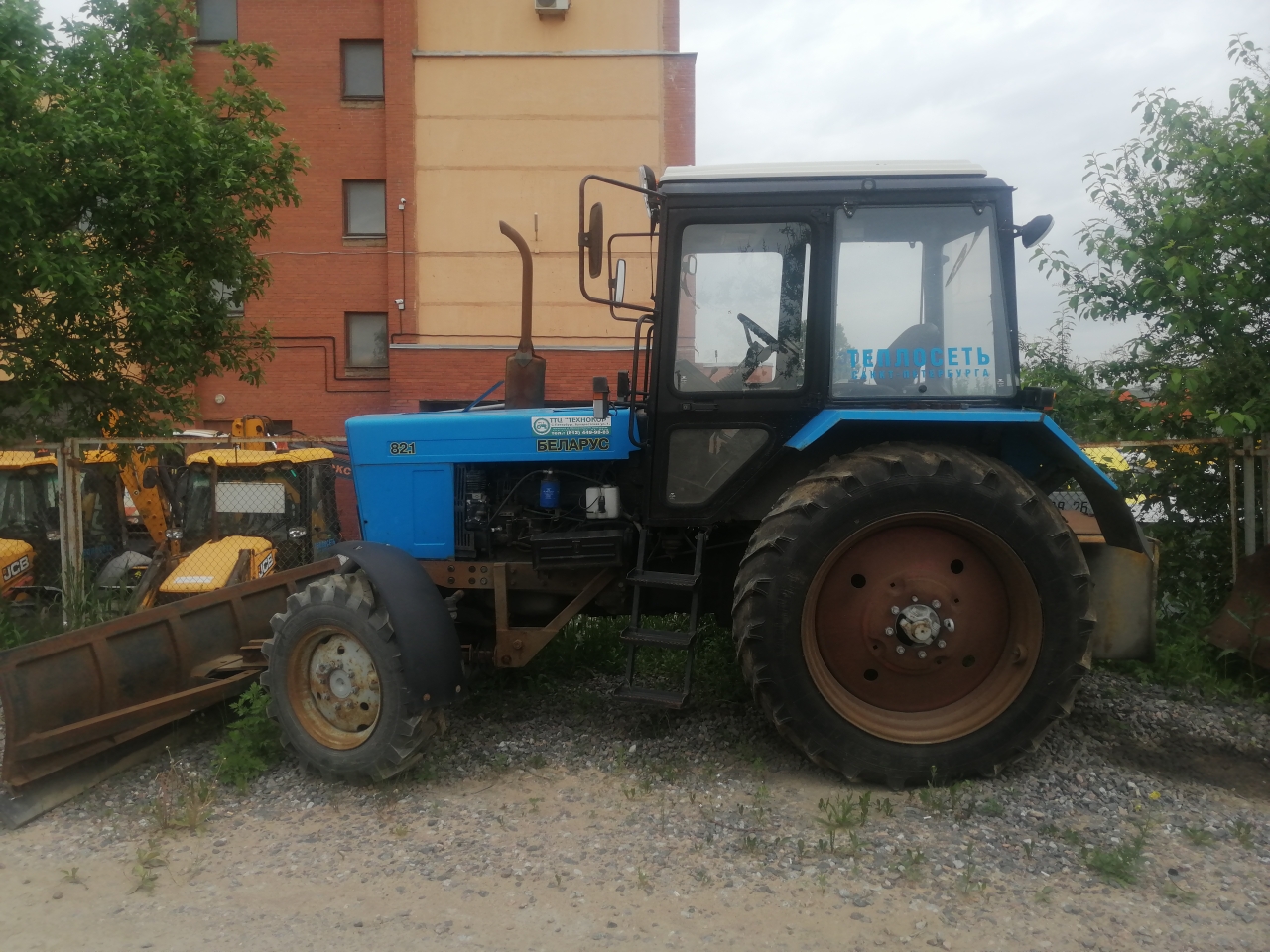 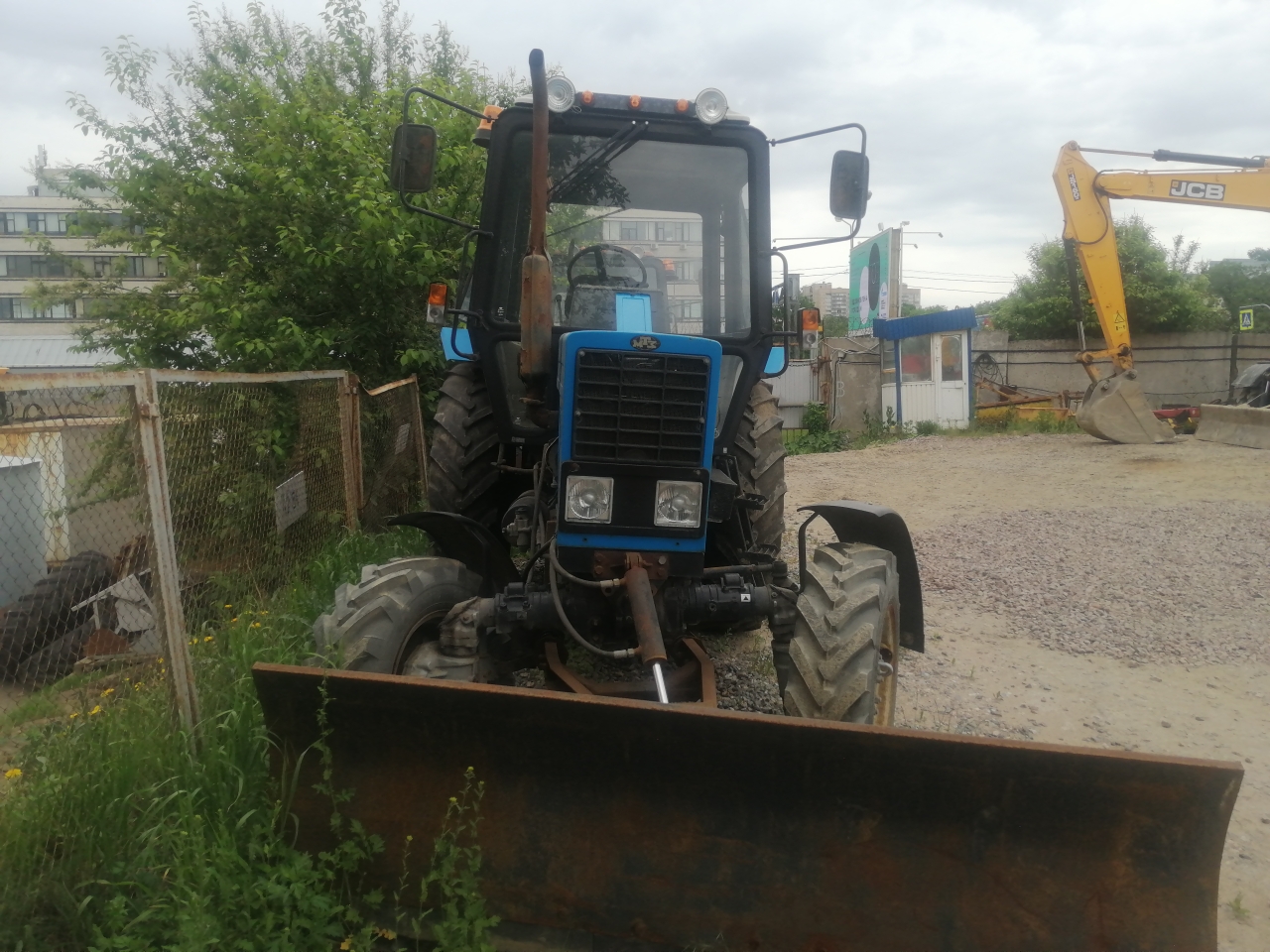 Лот № 2: Машина коммунально-строительная многоцелевая МКСМ-800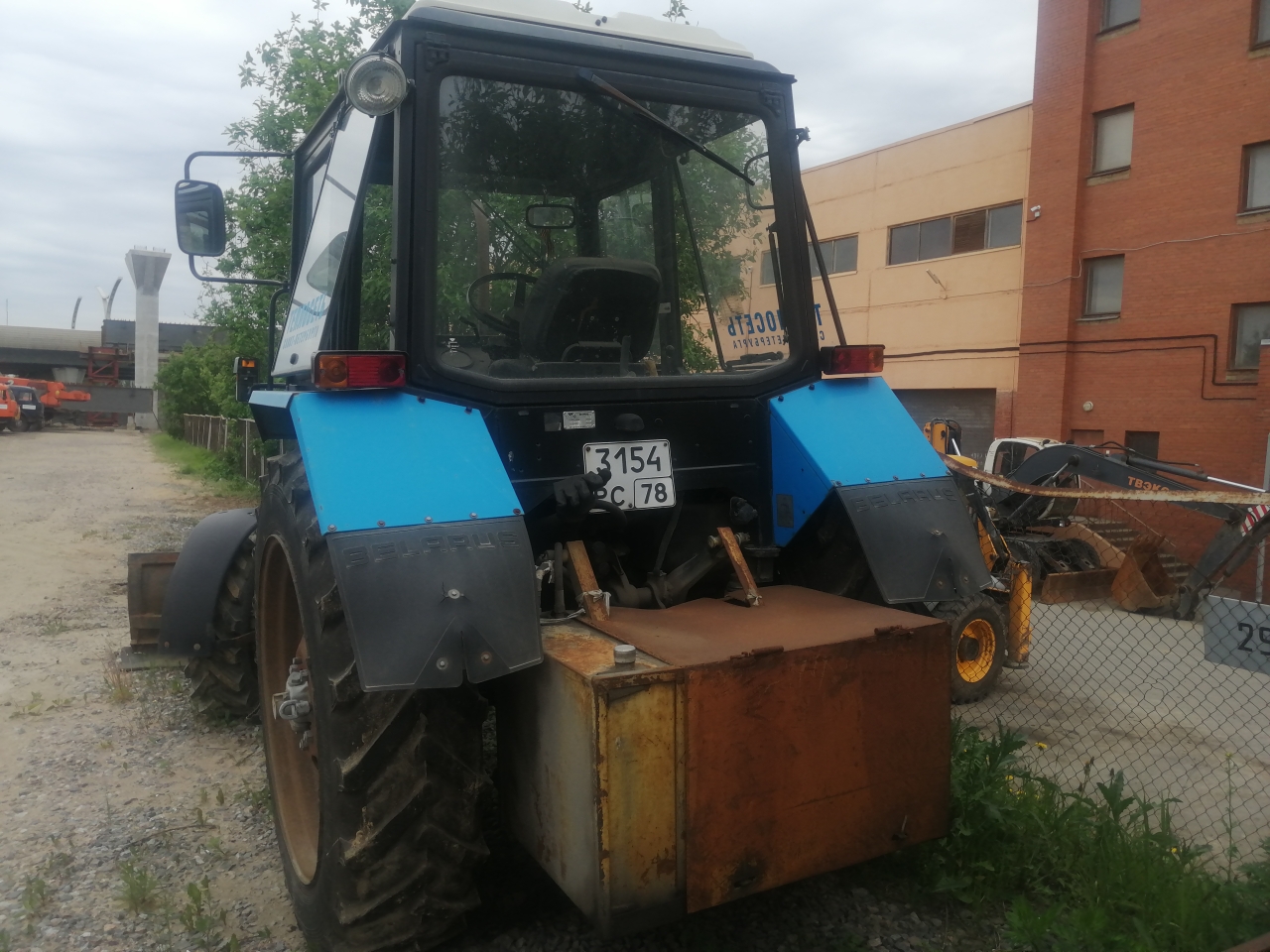 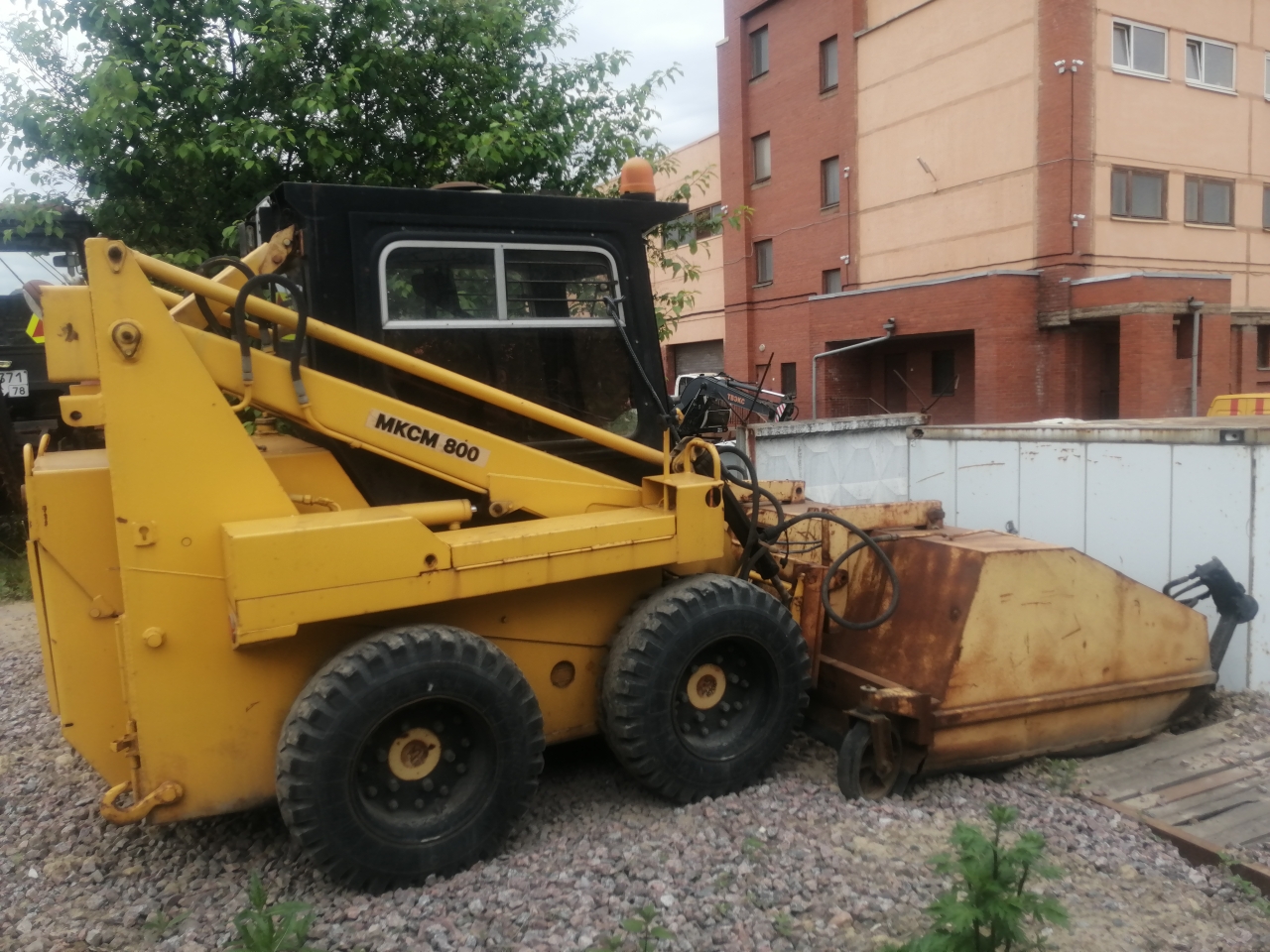 Лот № 3: Экскаватор траншейный цепной МЗЦ -2086БЛот № 4: Полуприцеп бортовой СЗАП 93271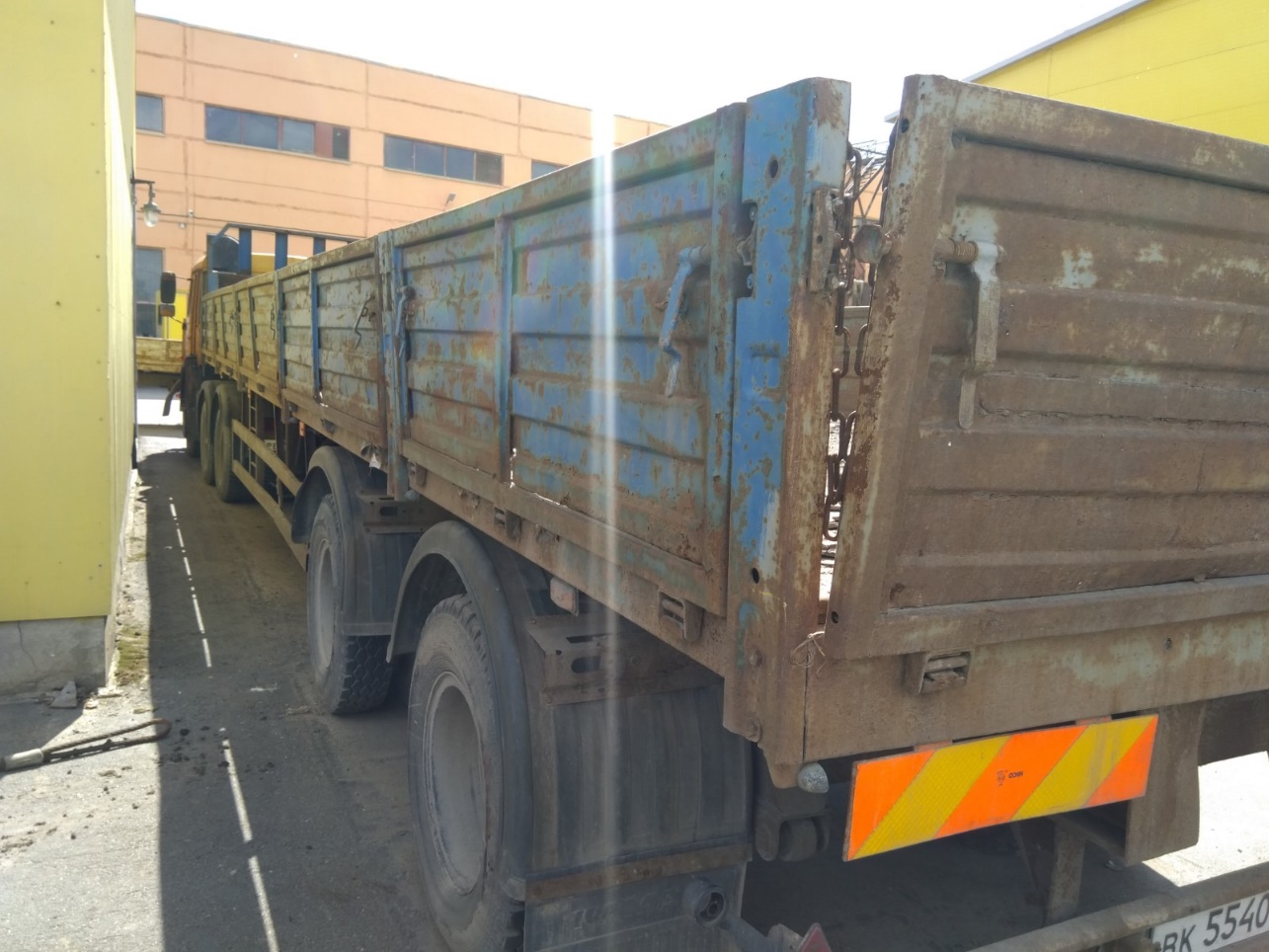 Лот № 5: Кран автомобильный КС-45719-5А на шасси МАЗ 533702-246Р6 (№ 310)Лот № 6: Легковой (седан) FORD ФОРД, "МОНДЕО"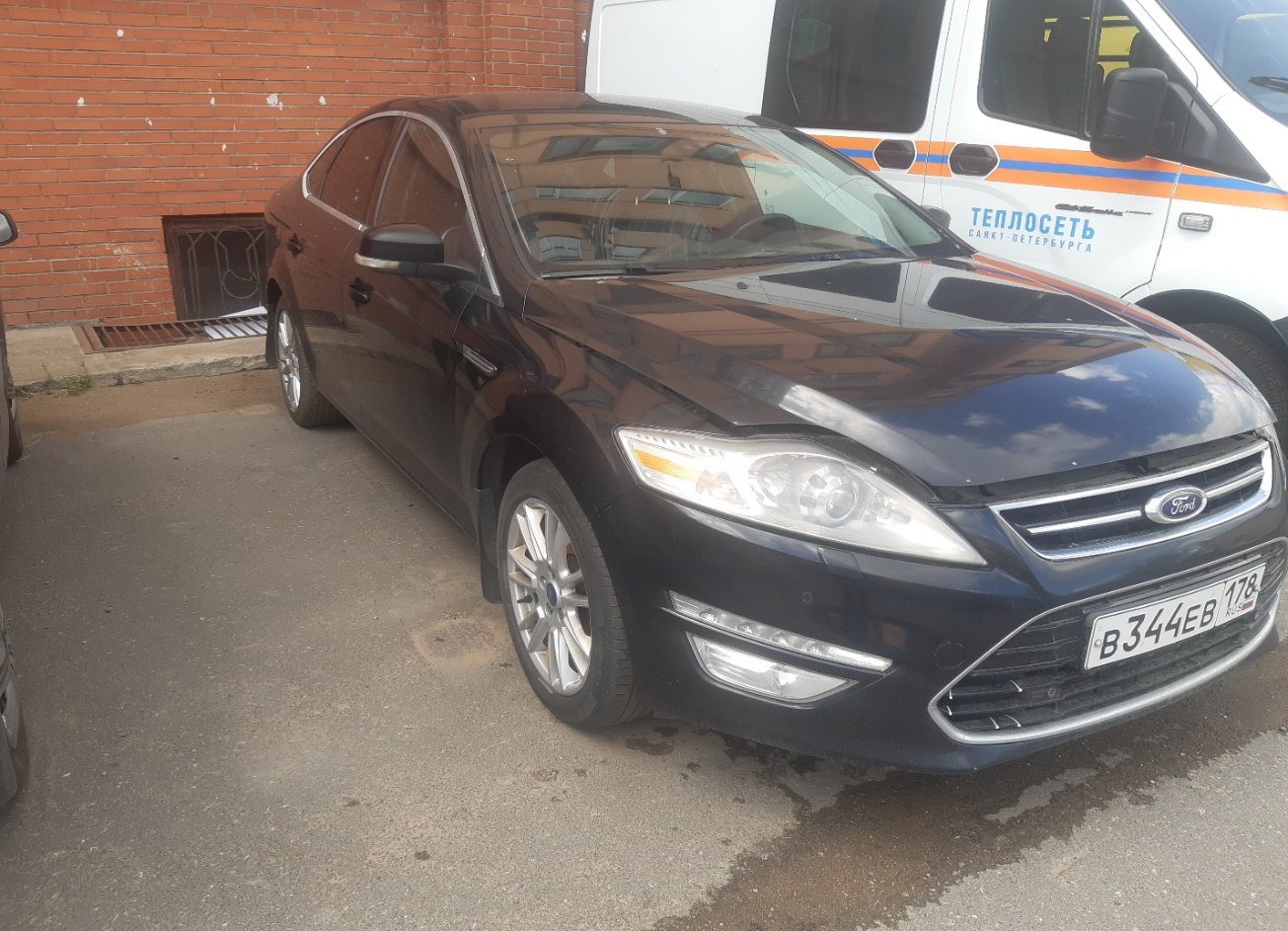 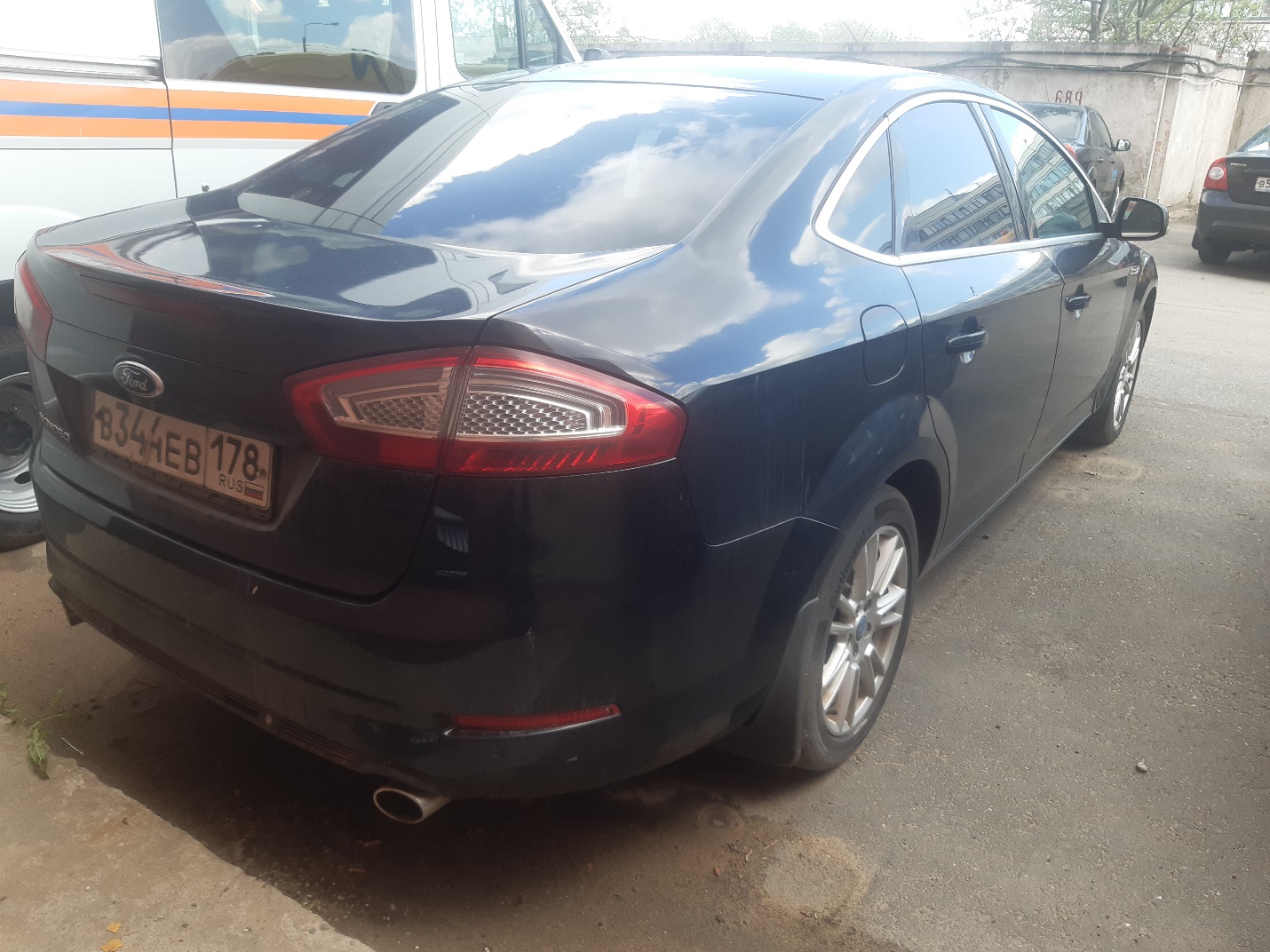 Лот № 7: Аварийно-ремонтная (Фургон) 287133 (ГАЗ-33023) (№ 378)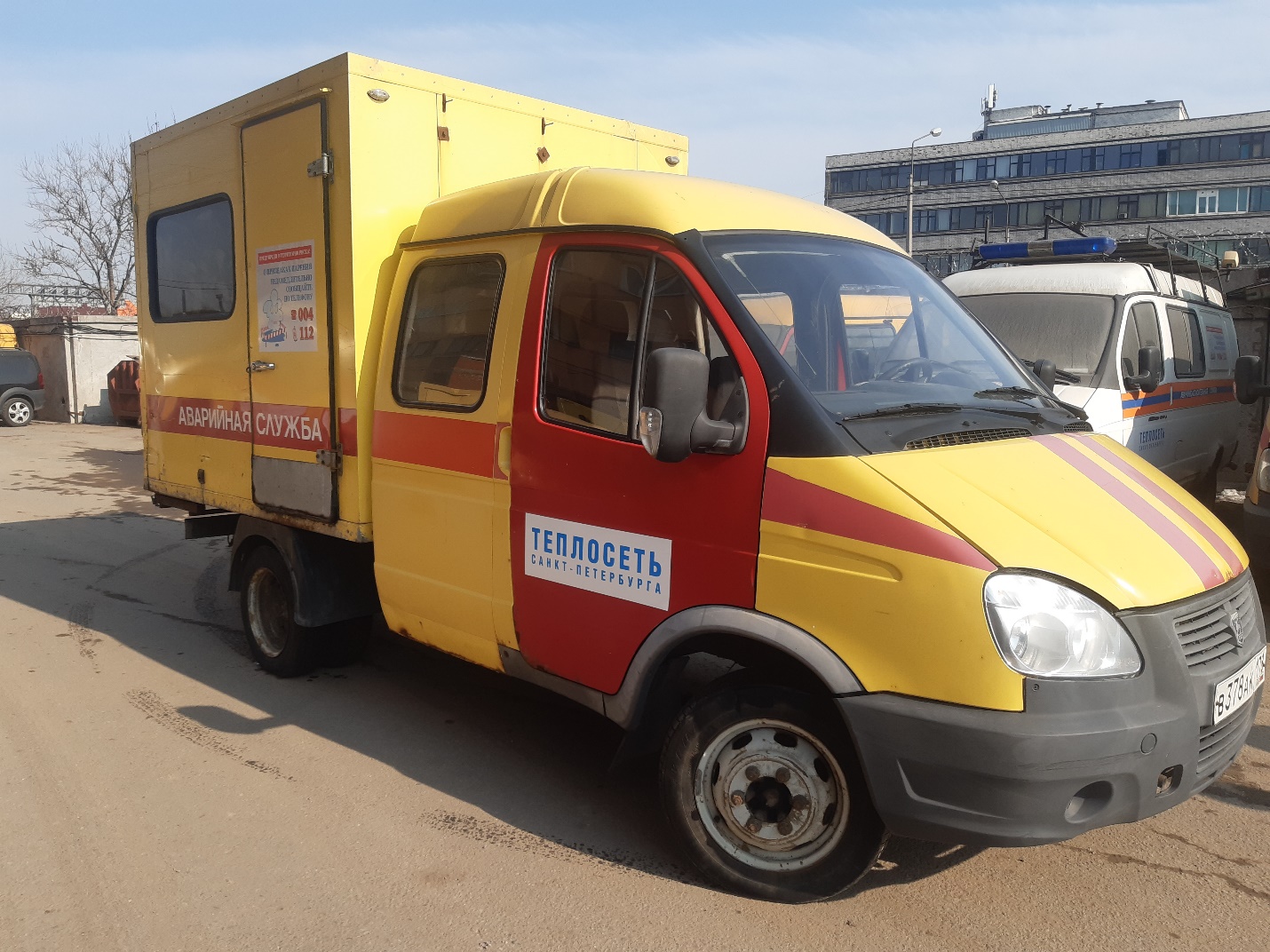 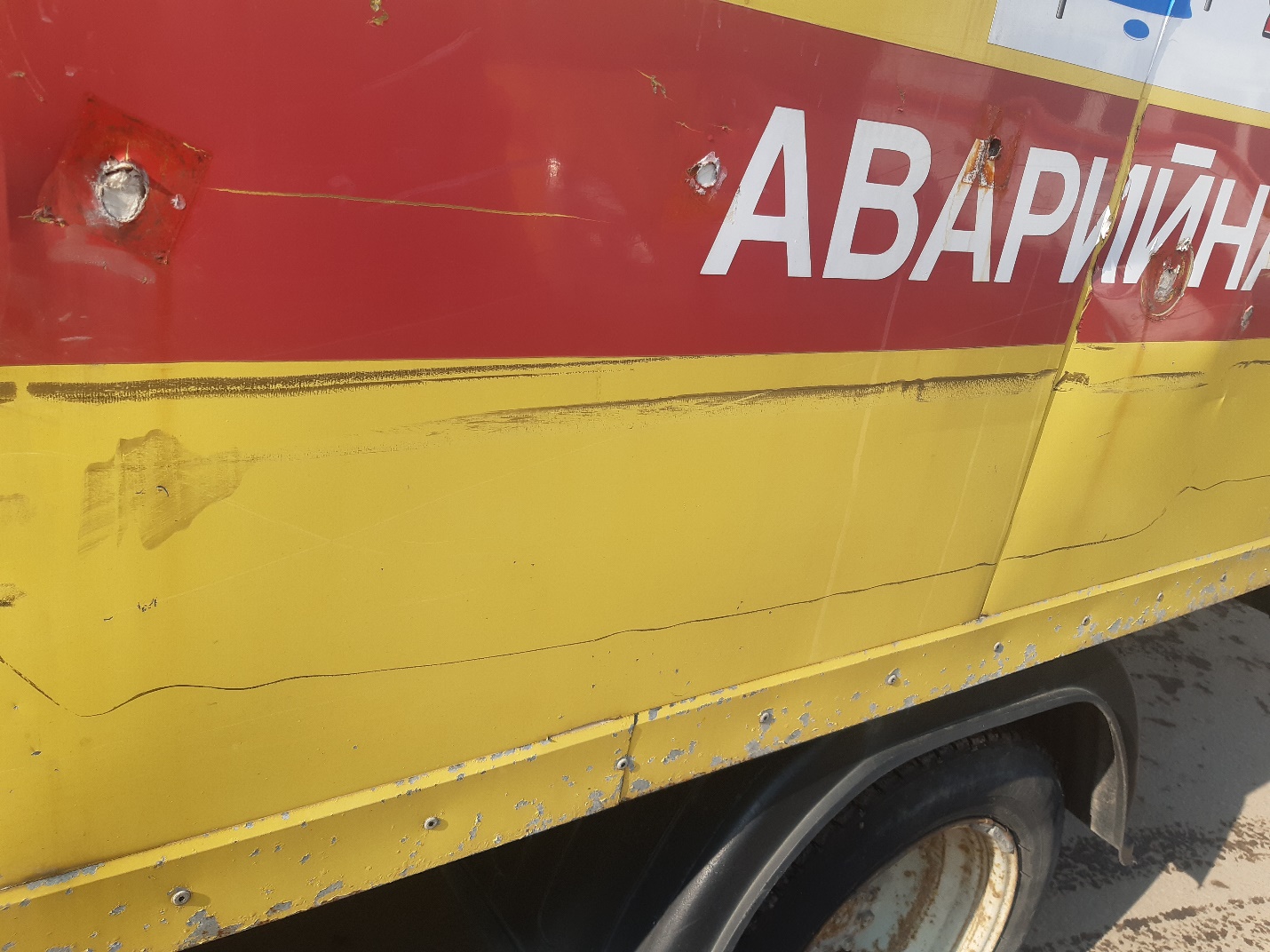 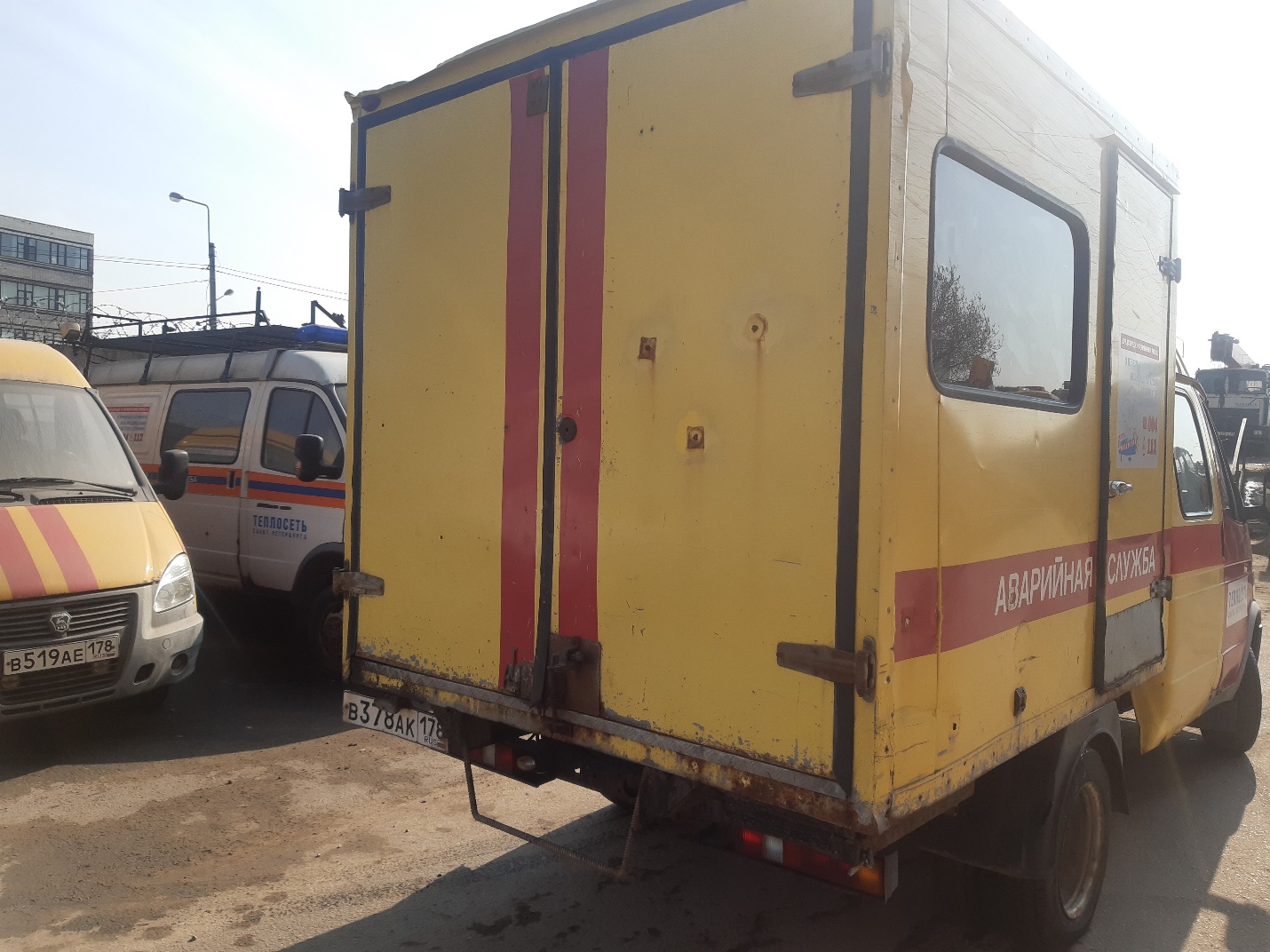 Лот № 8: Легковой (универсал) LADA  111730 (KALINA)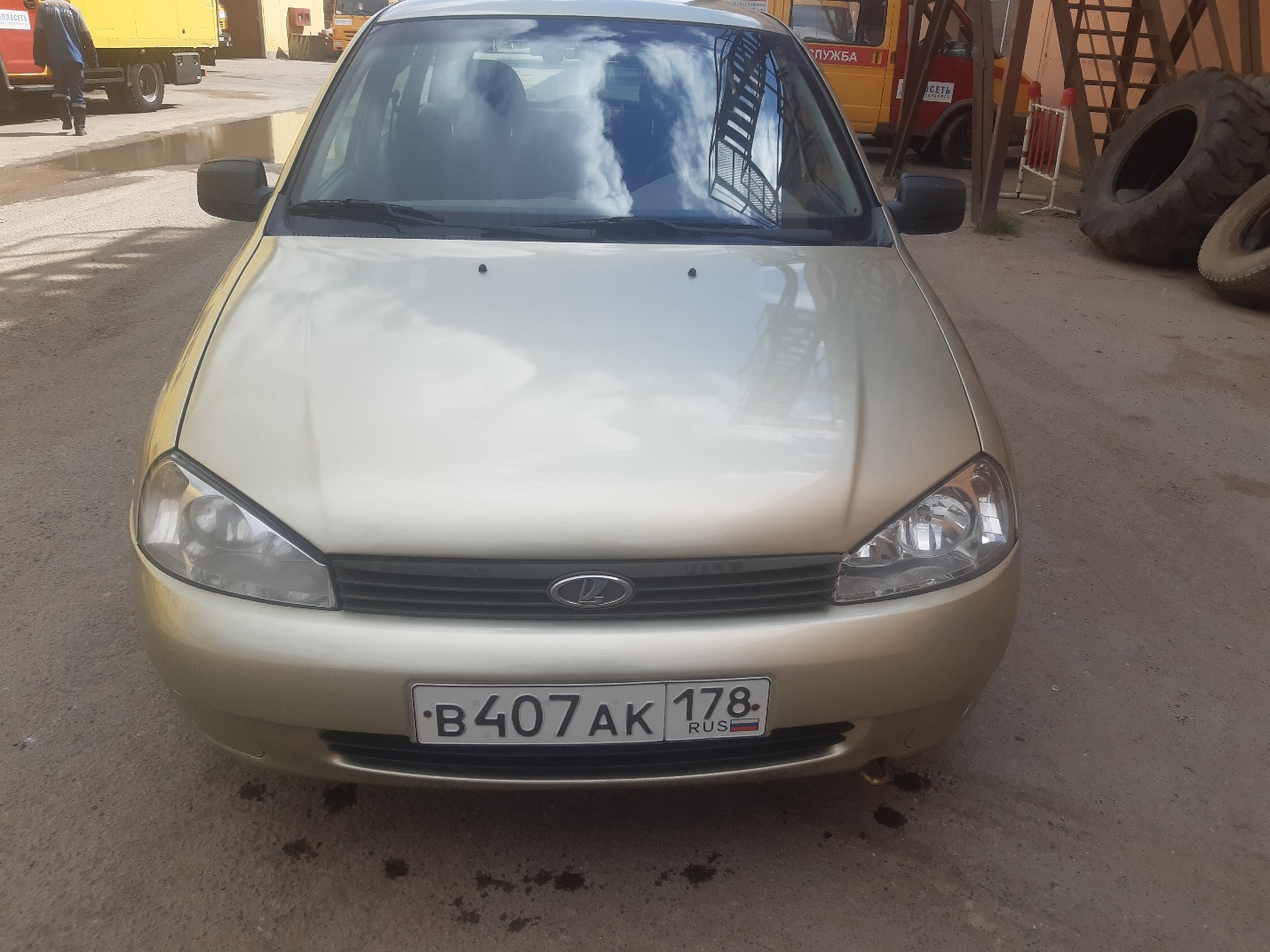 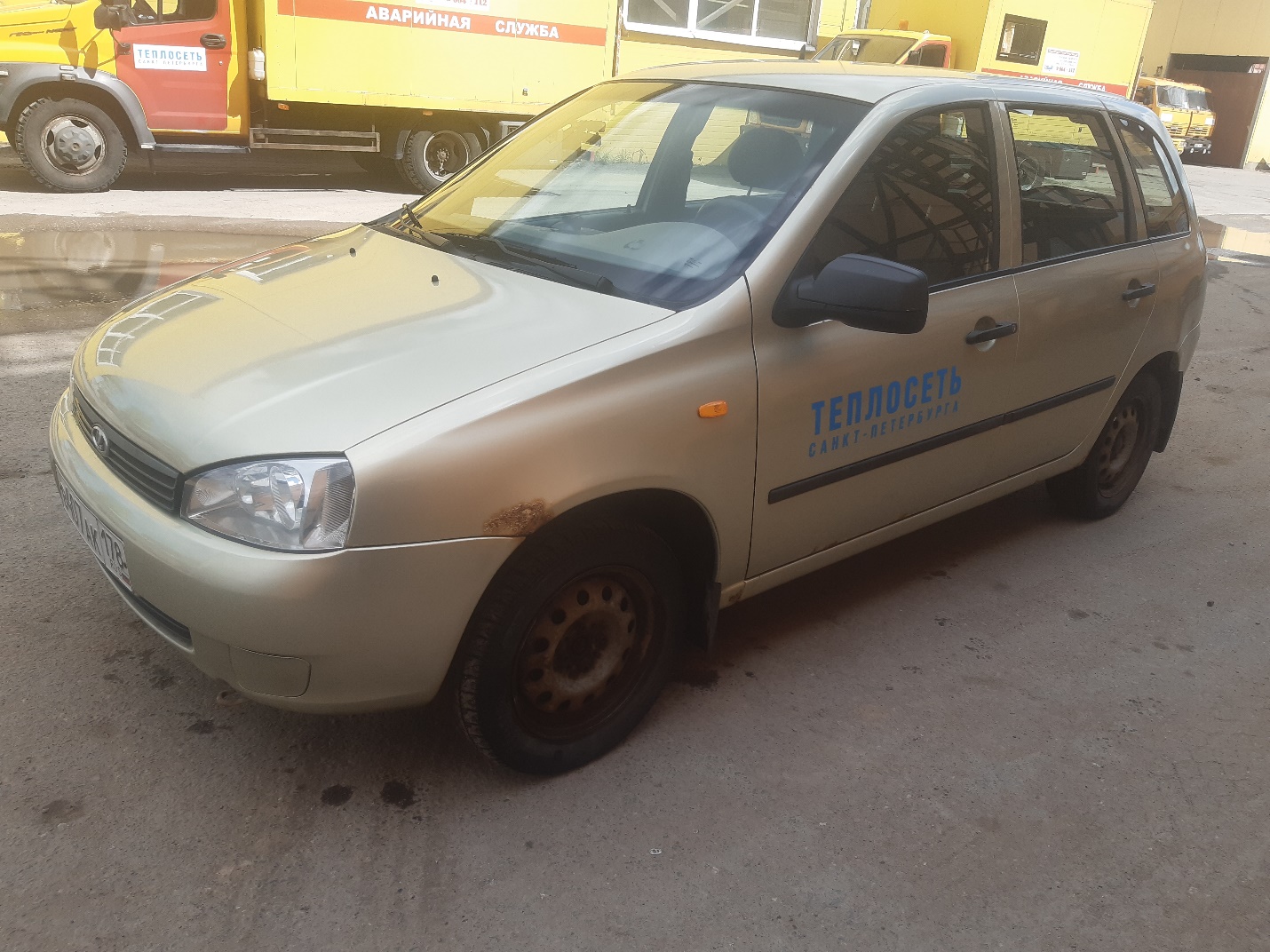 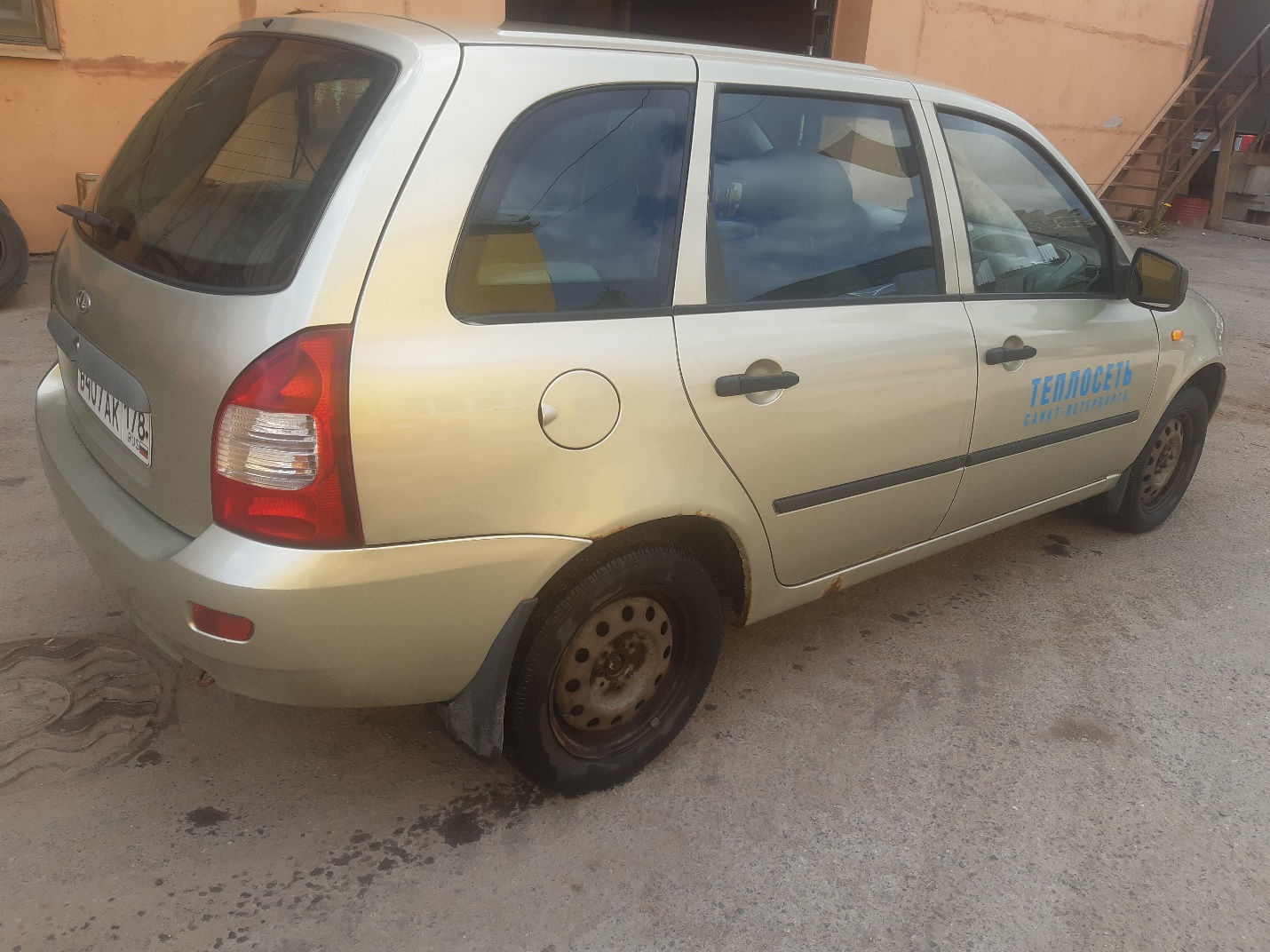 Лот № 9: Самосвал КамАЗ 65115 (№ 409)Лот № 10: Аварийно-ремонтная (Фургон) 287133 (ГАЗ-33023) (№ 464)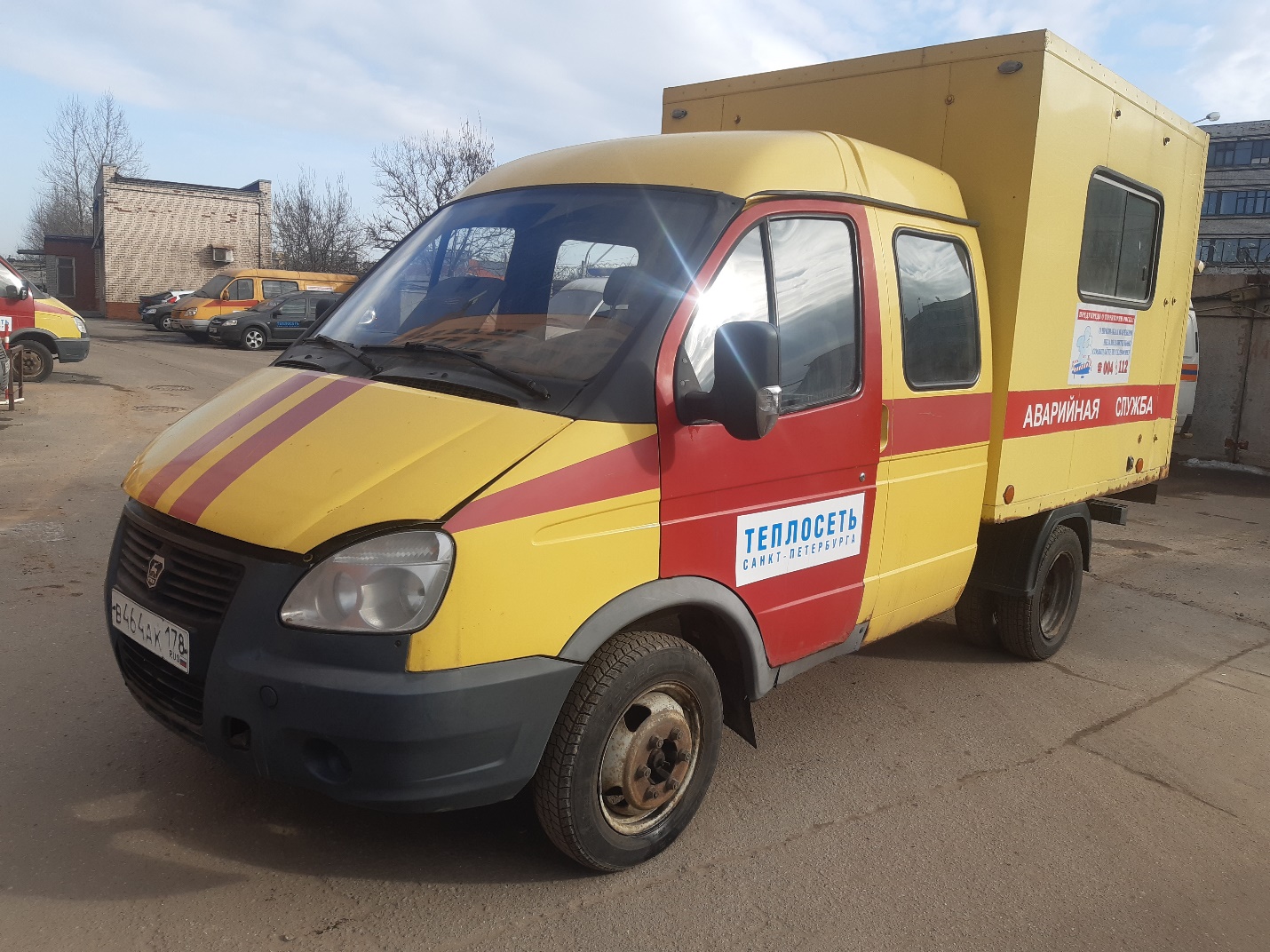 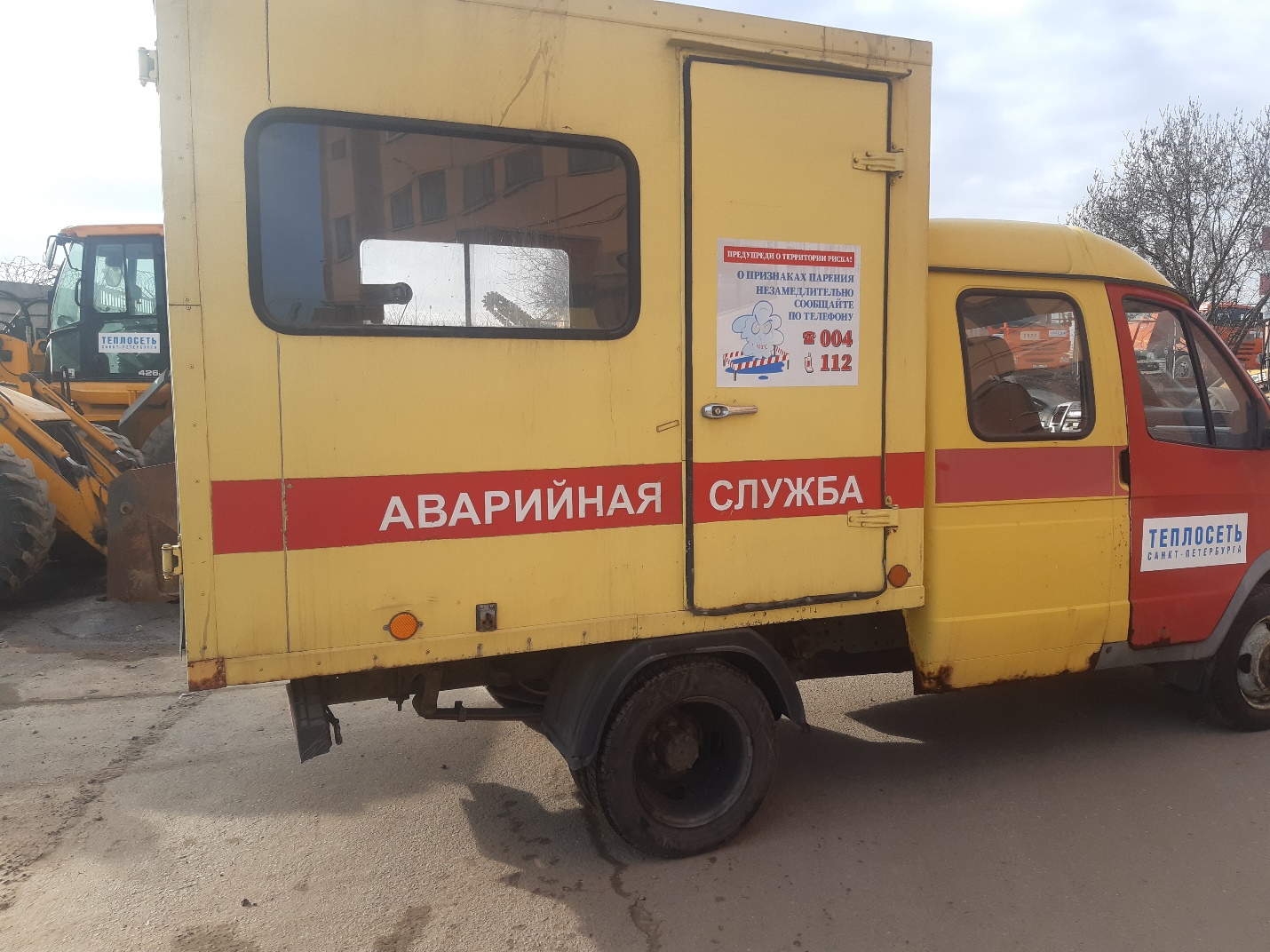 Лот № 11: Аварийно-ремонтная (Фургон) 287133 (ГАЗ-33023) (№ 465)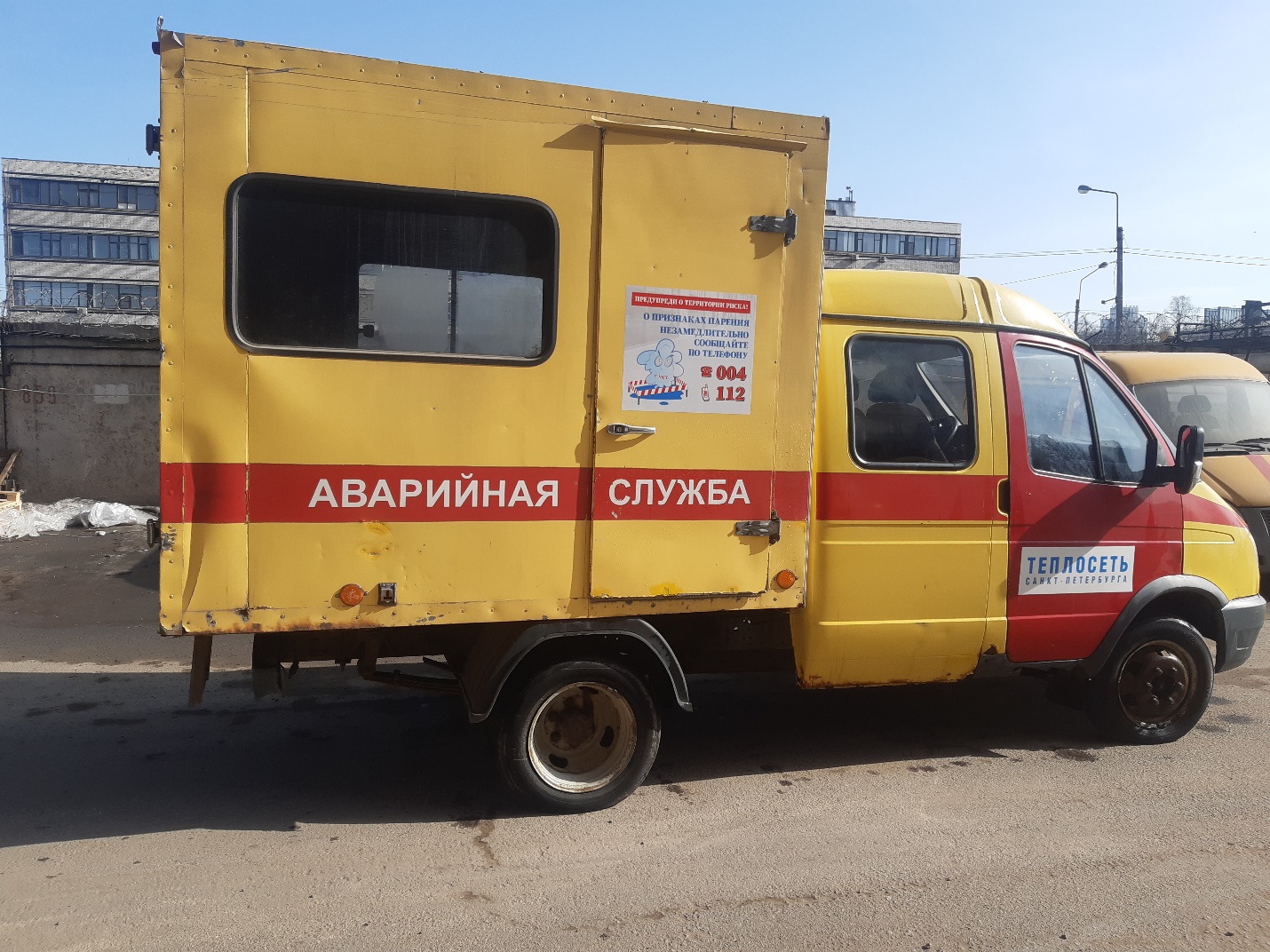 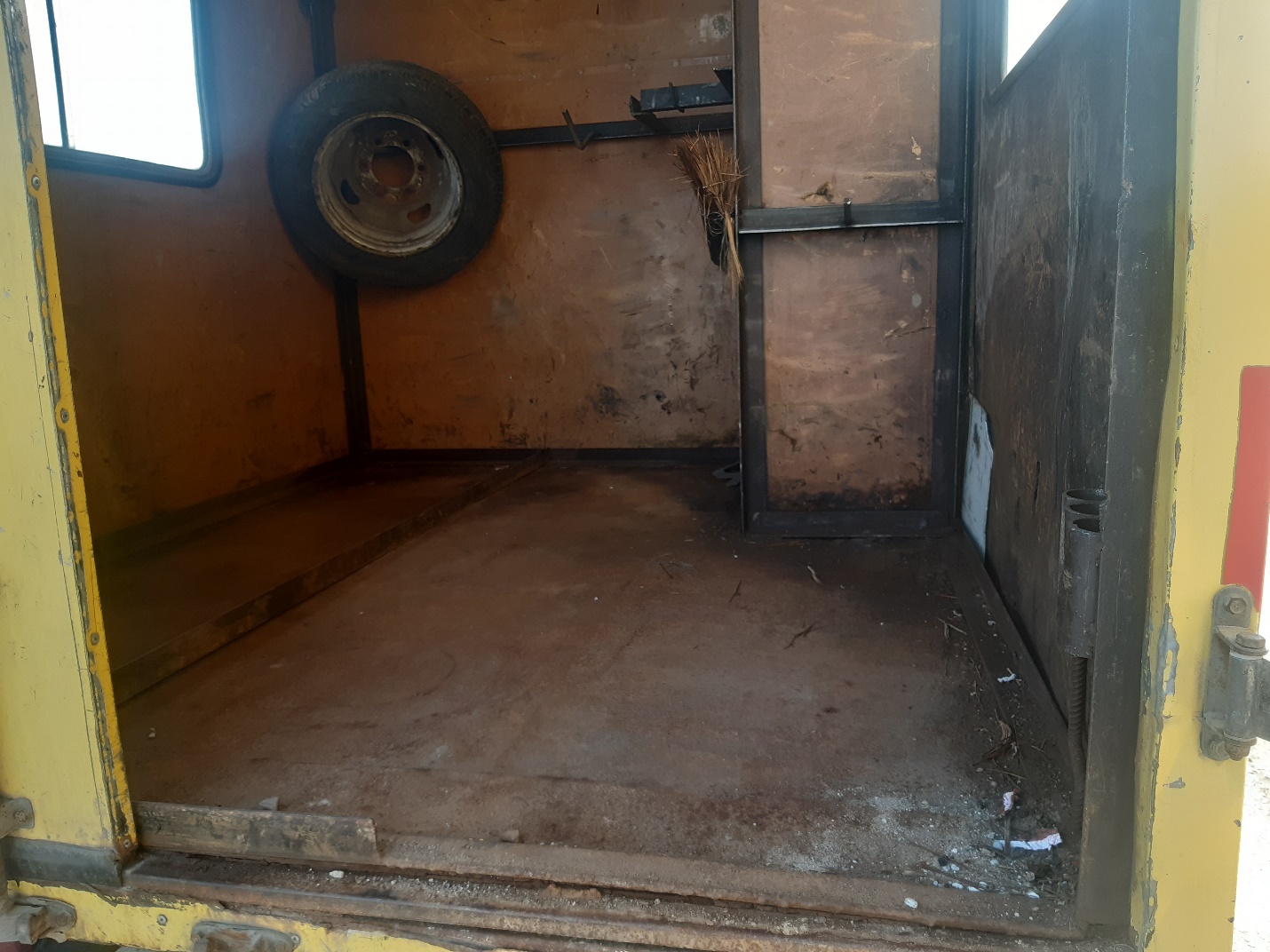 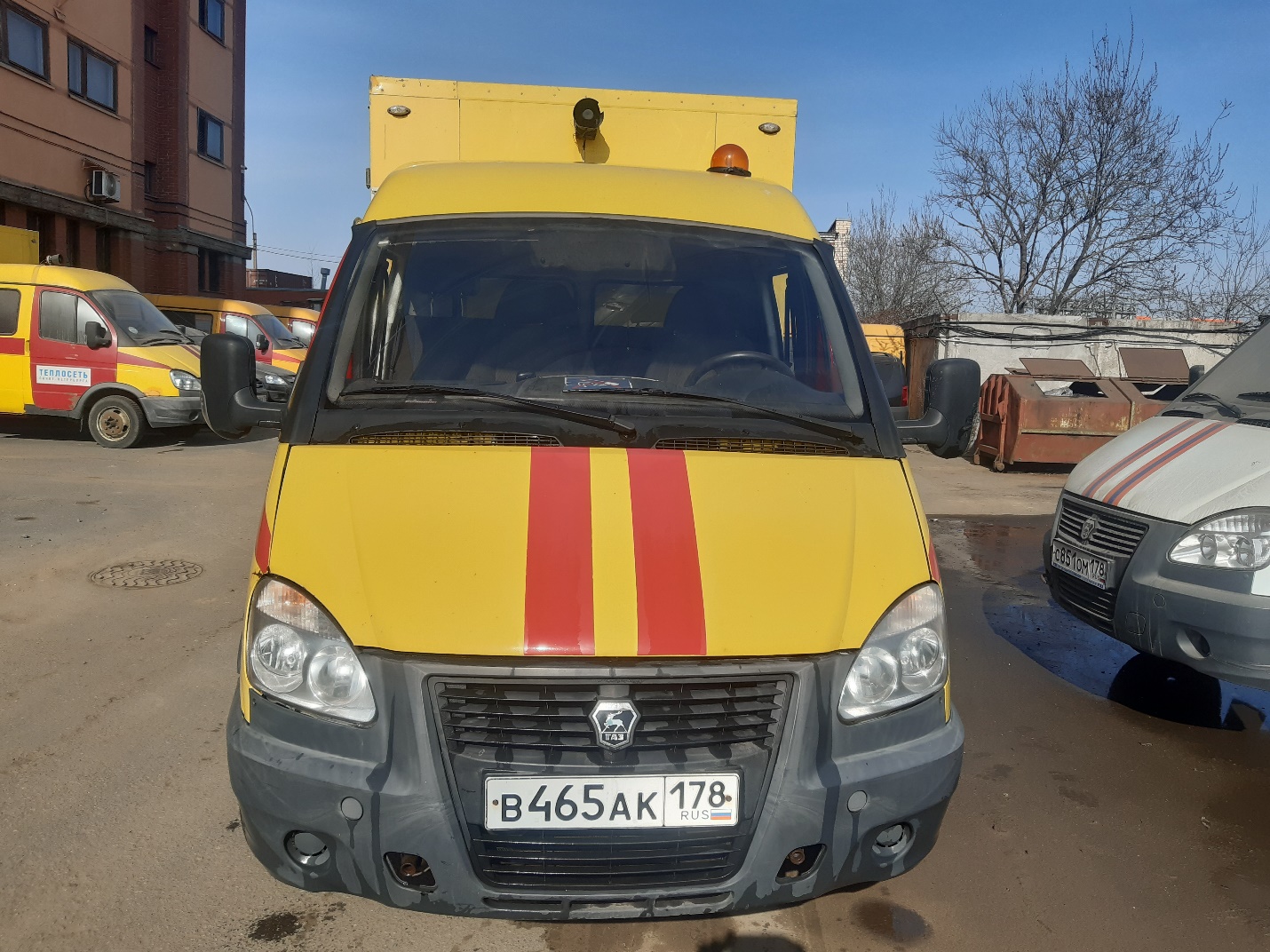 Лот № 12: Аварийно-ремонтная (Фургон) 287133 (ГАЗ-33023) (№ 466)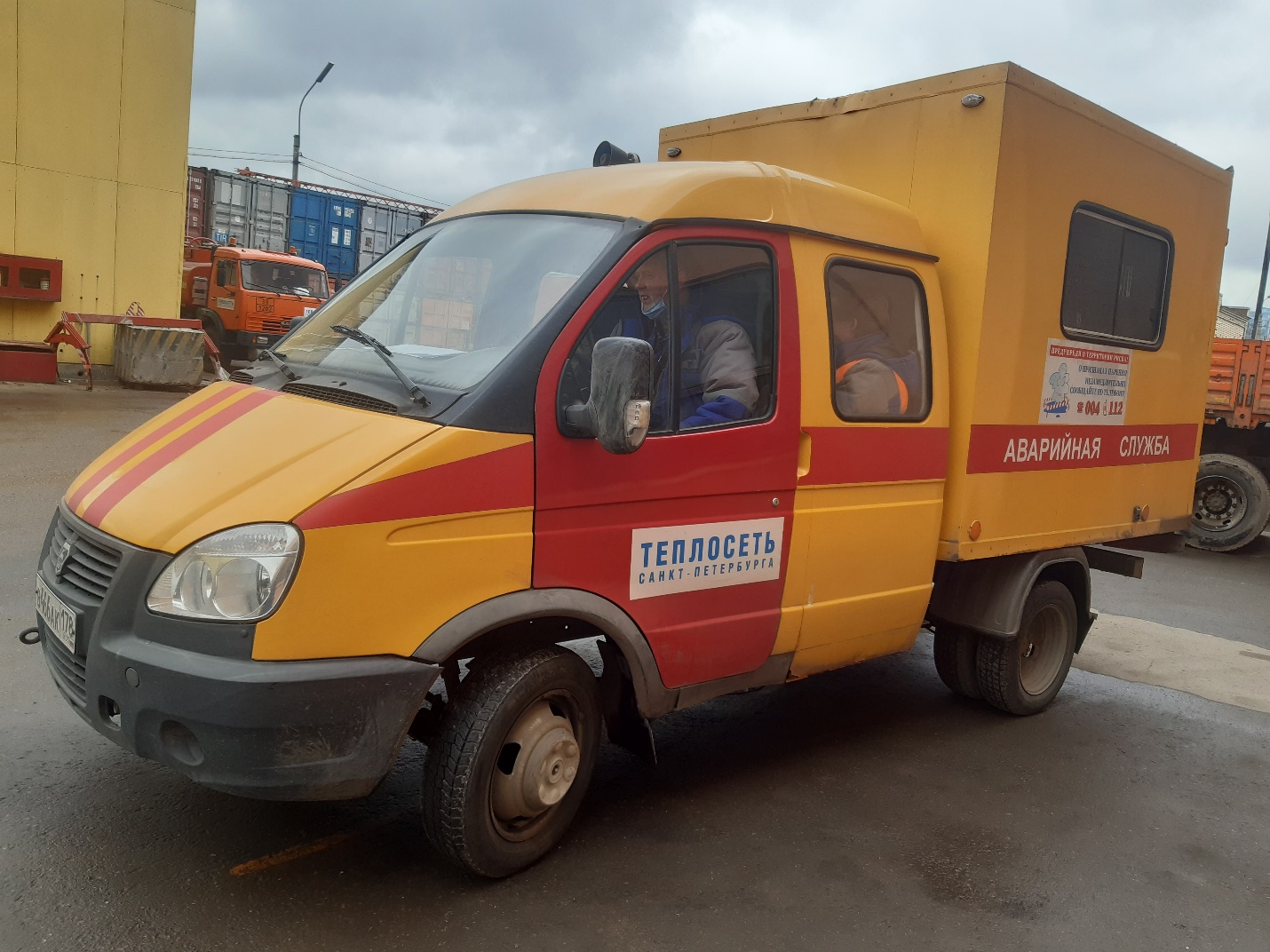 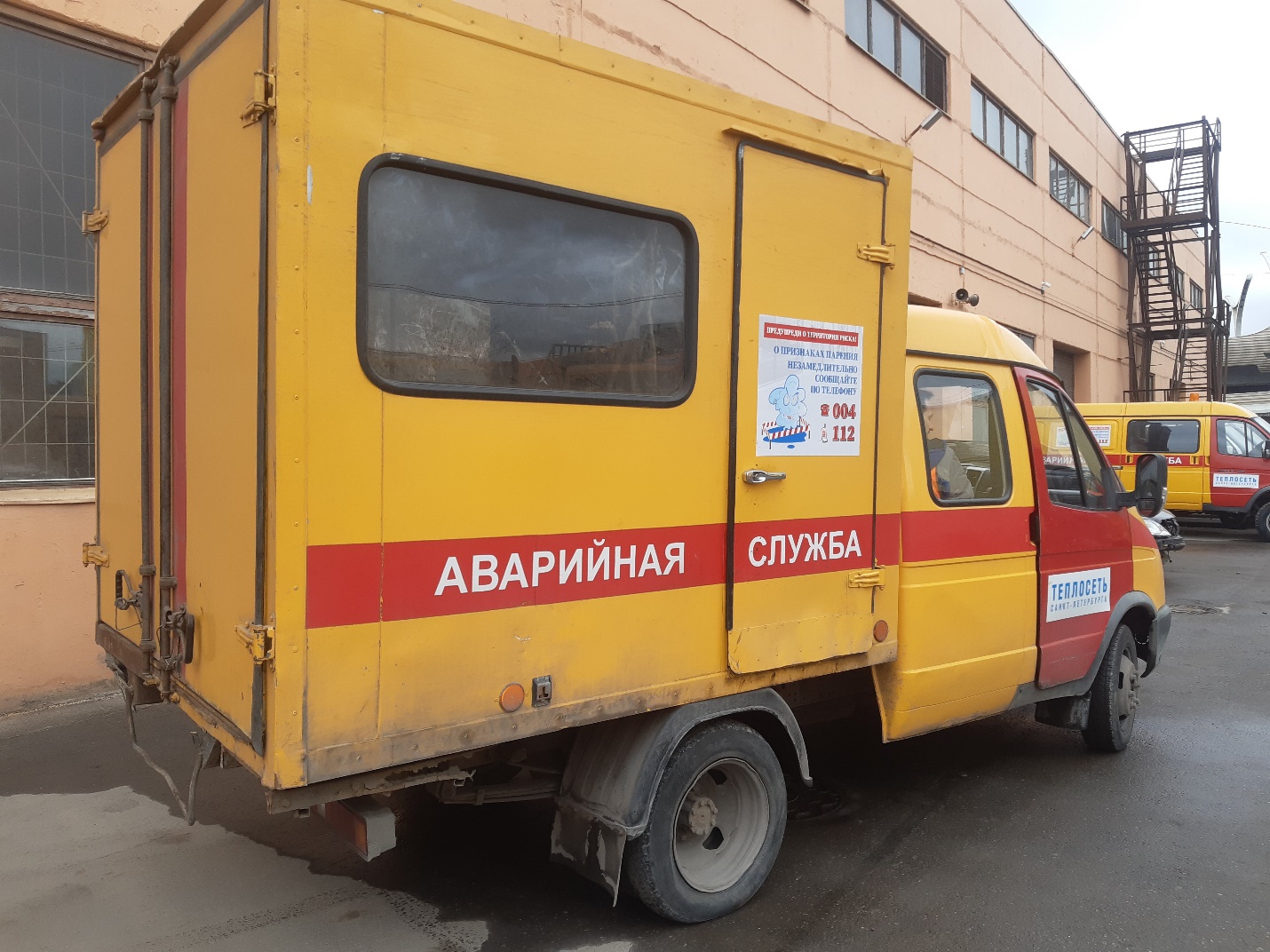 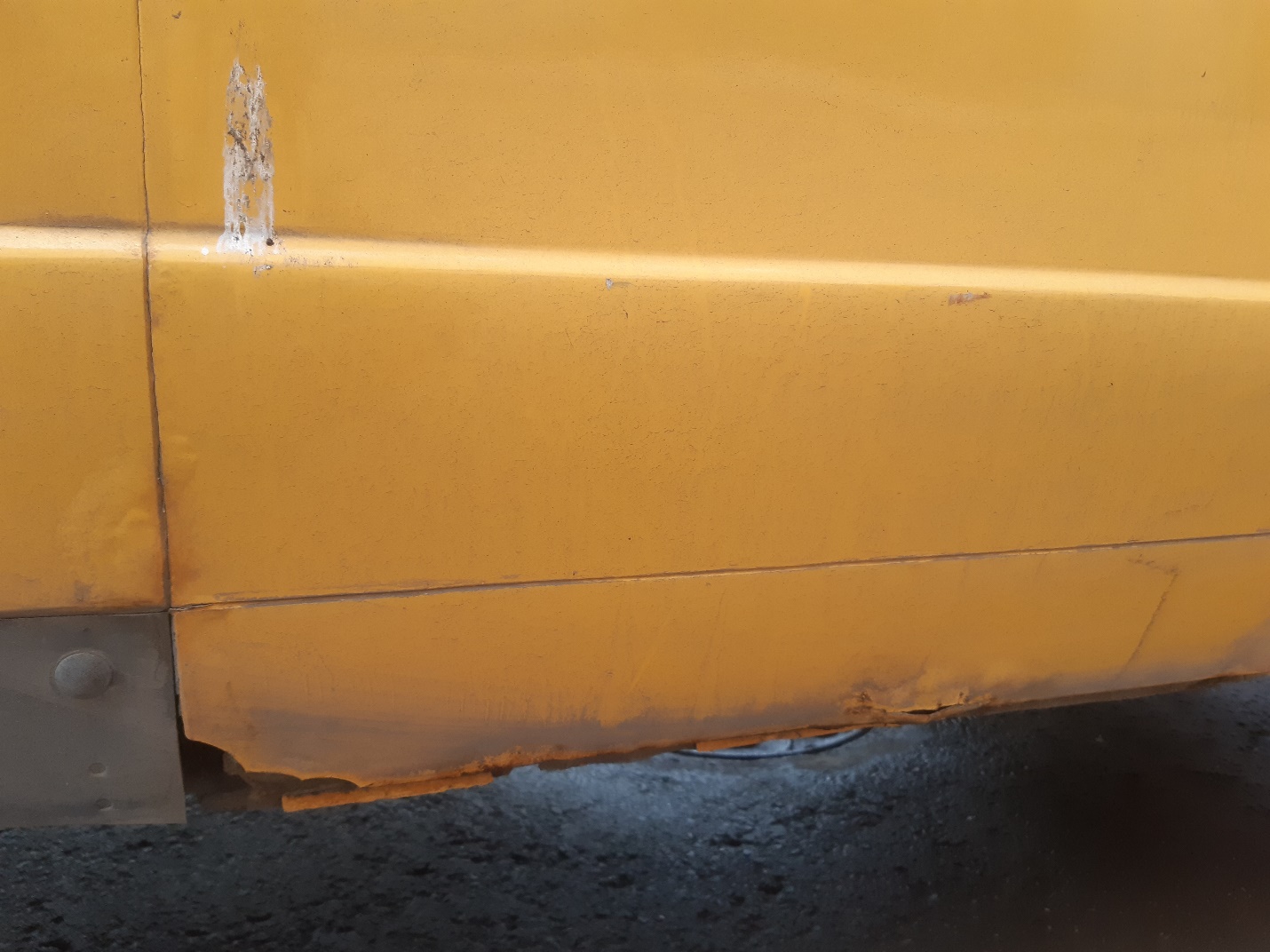 Лот № 13: Аварийно-ремонтная (Фургон) 287133 (ГАЗ-33023) (№ 489)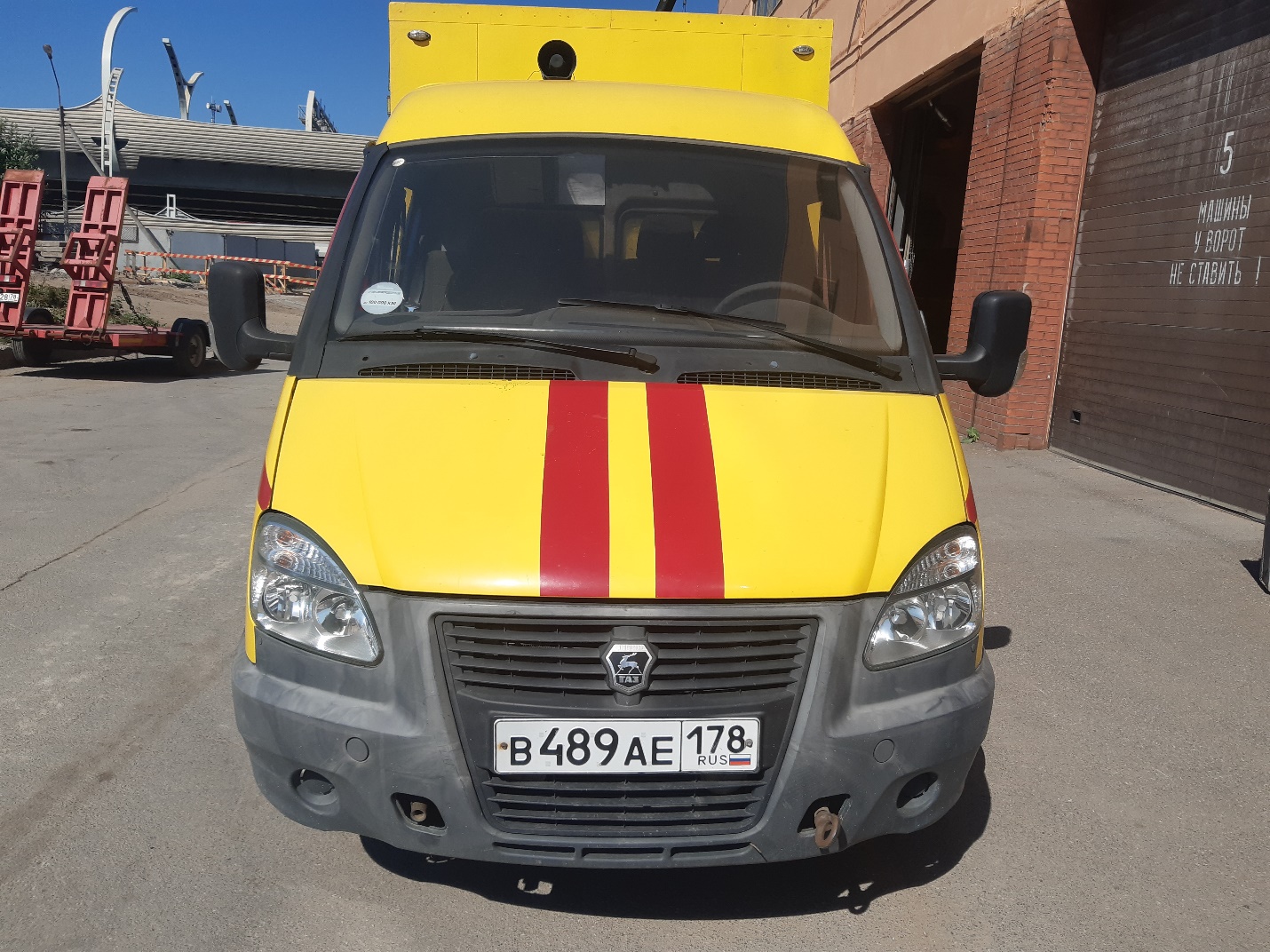 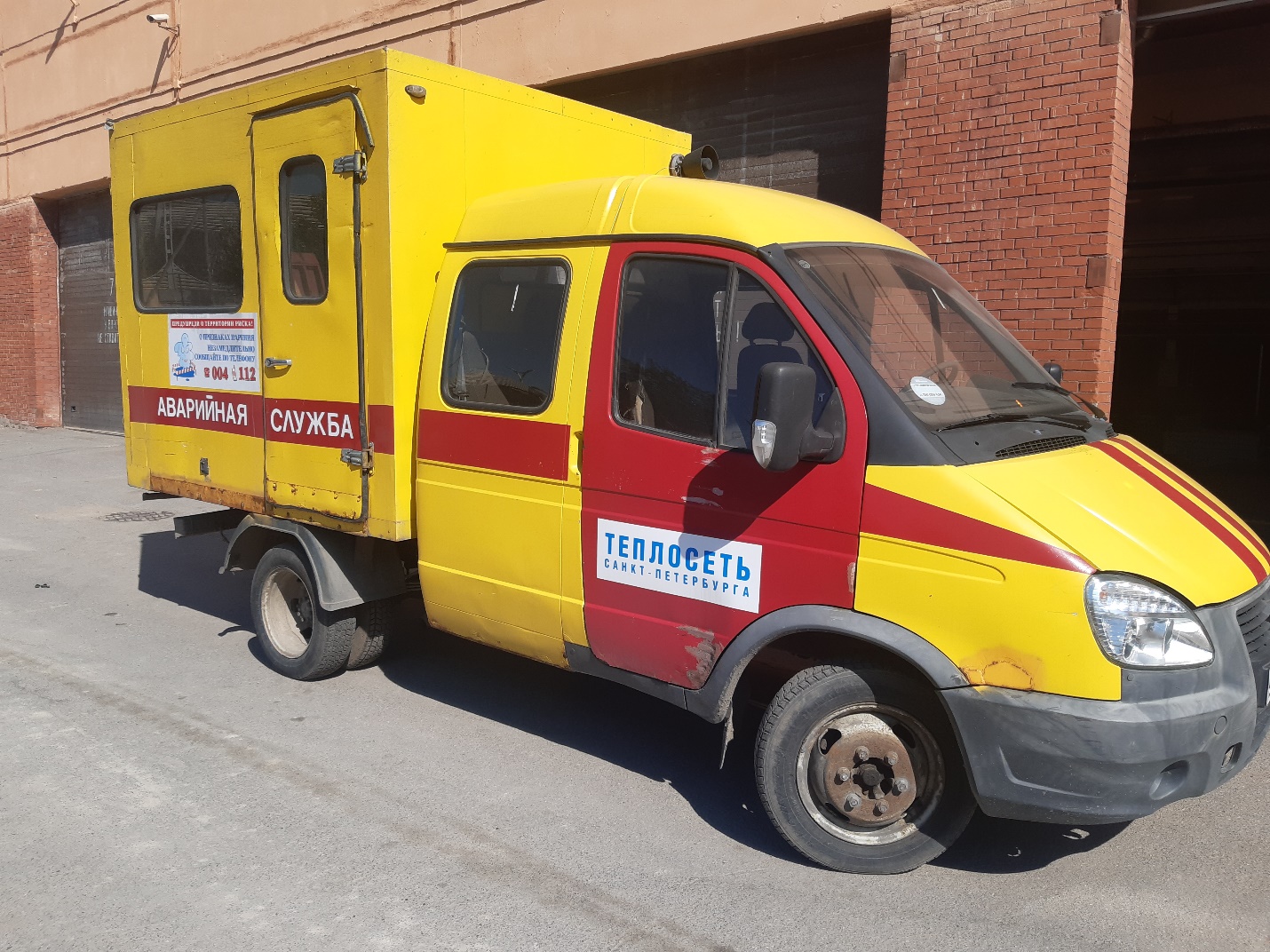 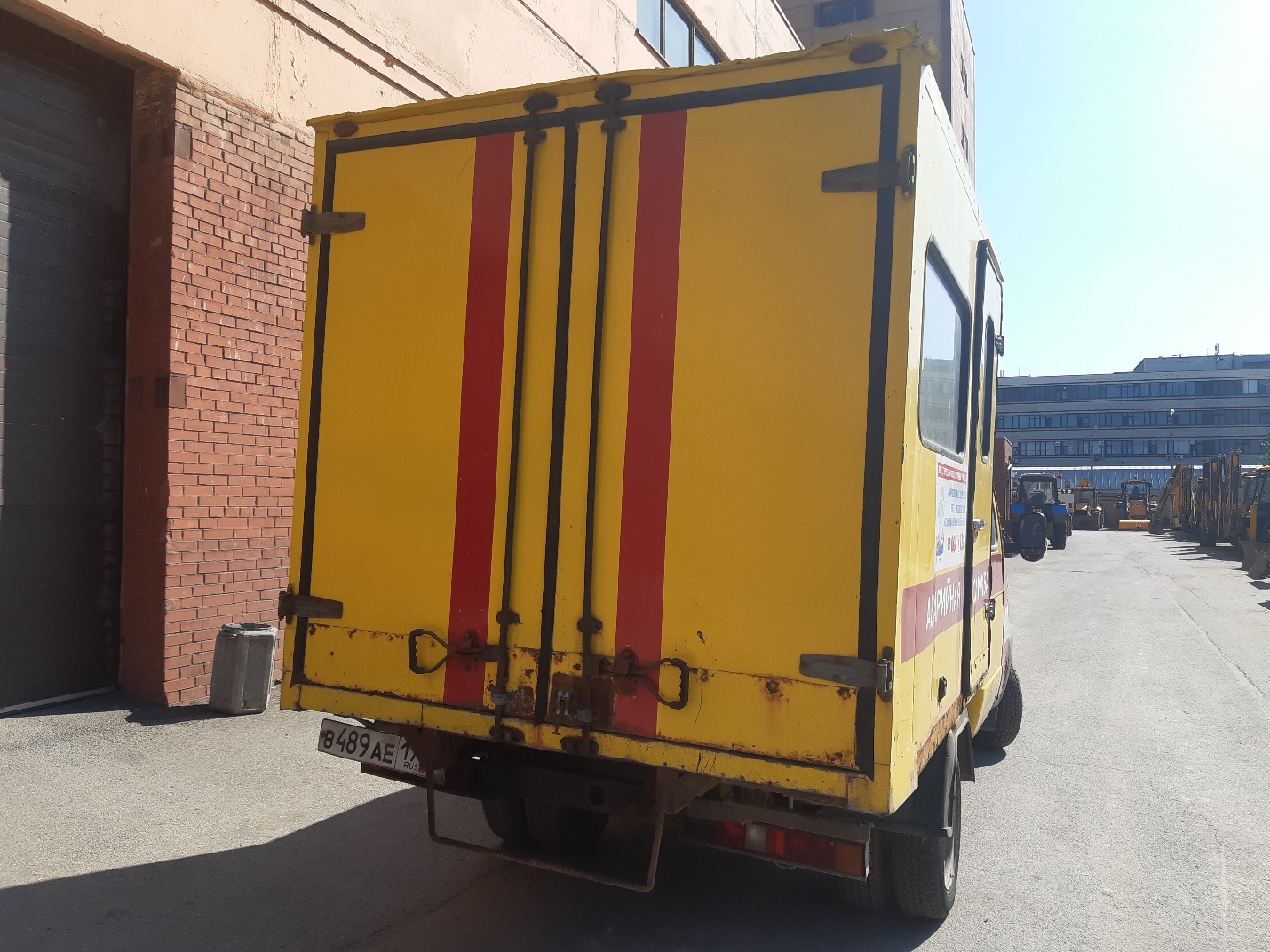 Лот № 14: Аварийно-ремонтная (Фургон) 287133 (ГАЗ-33023) (№ 545)Лот № 15: Аварийно-ремонтная (Фургон) 287133 (ГАЗ-33023) (№ 559)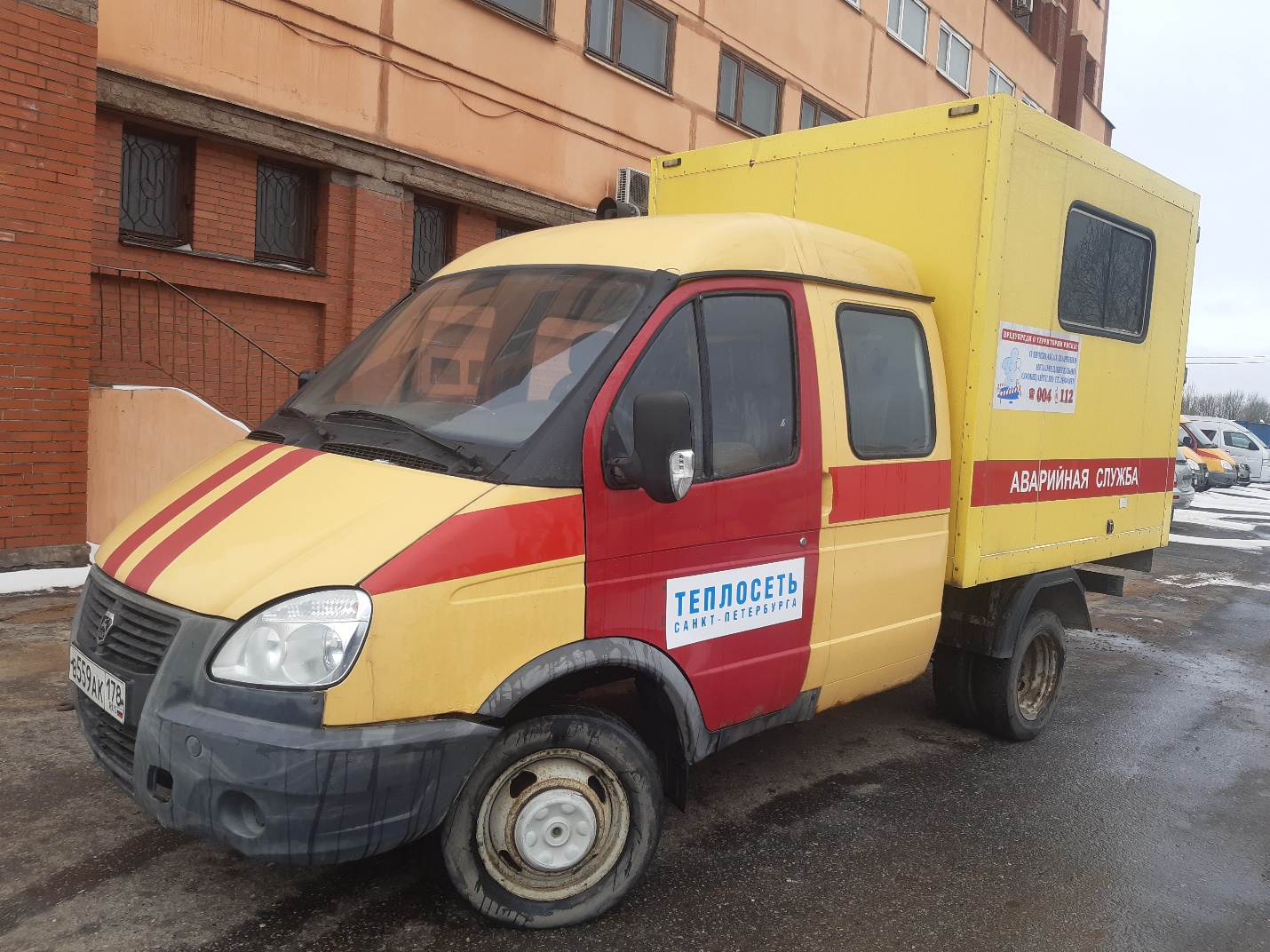 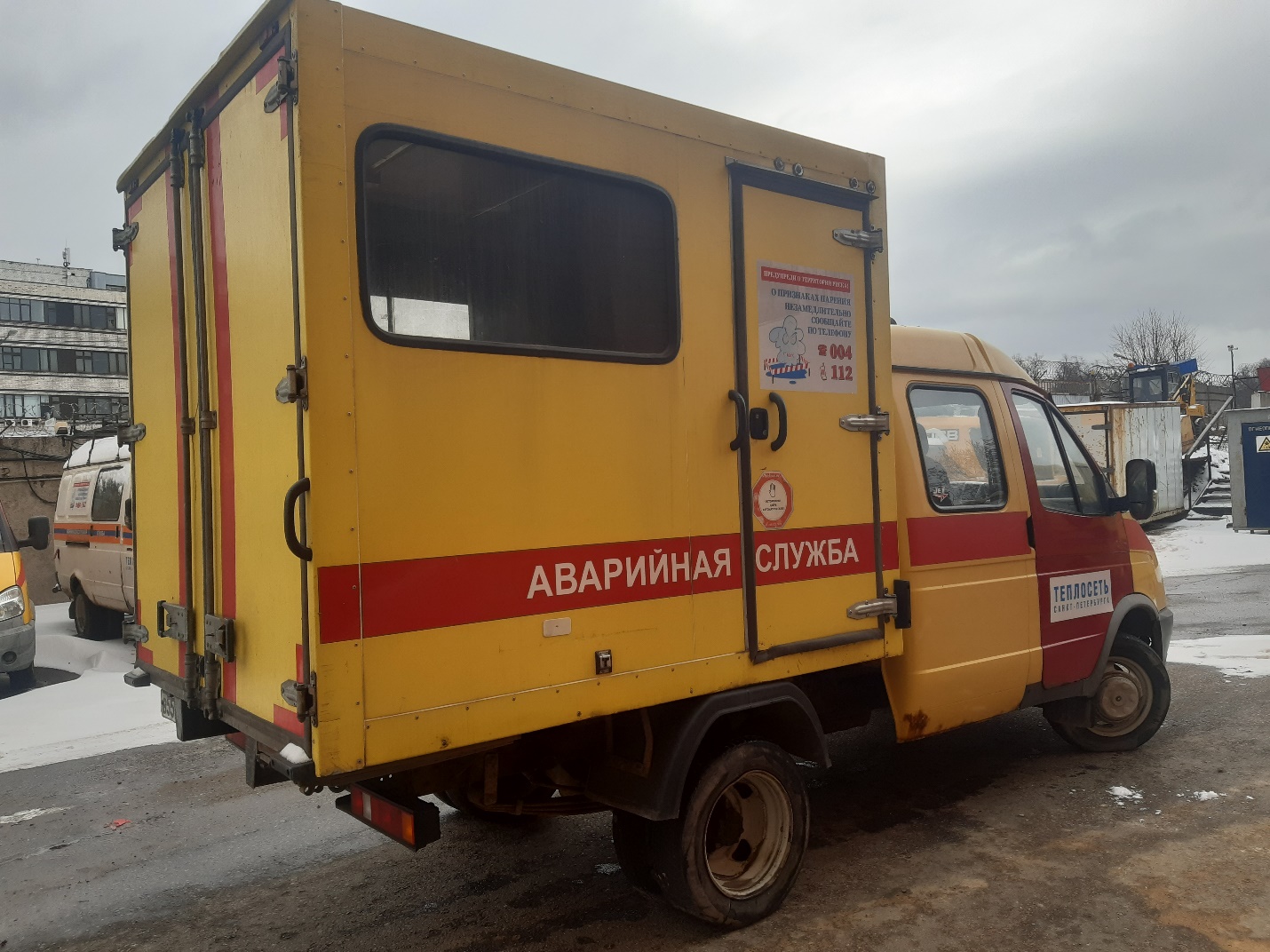 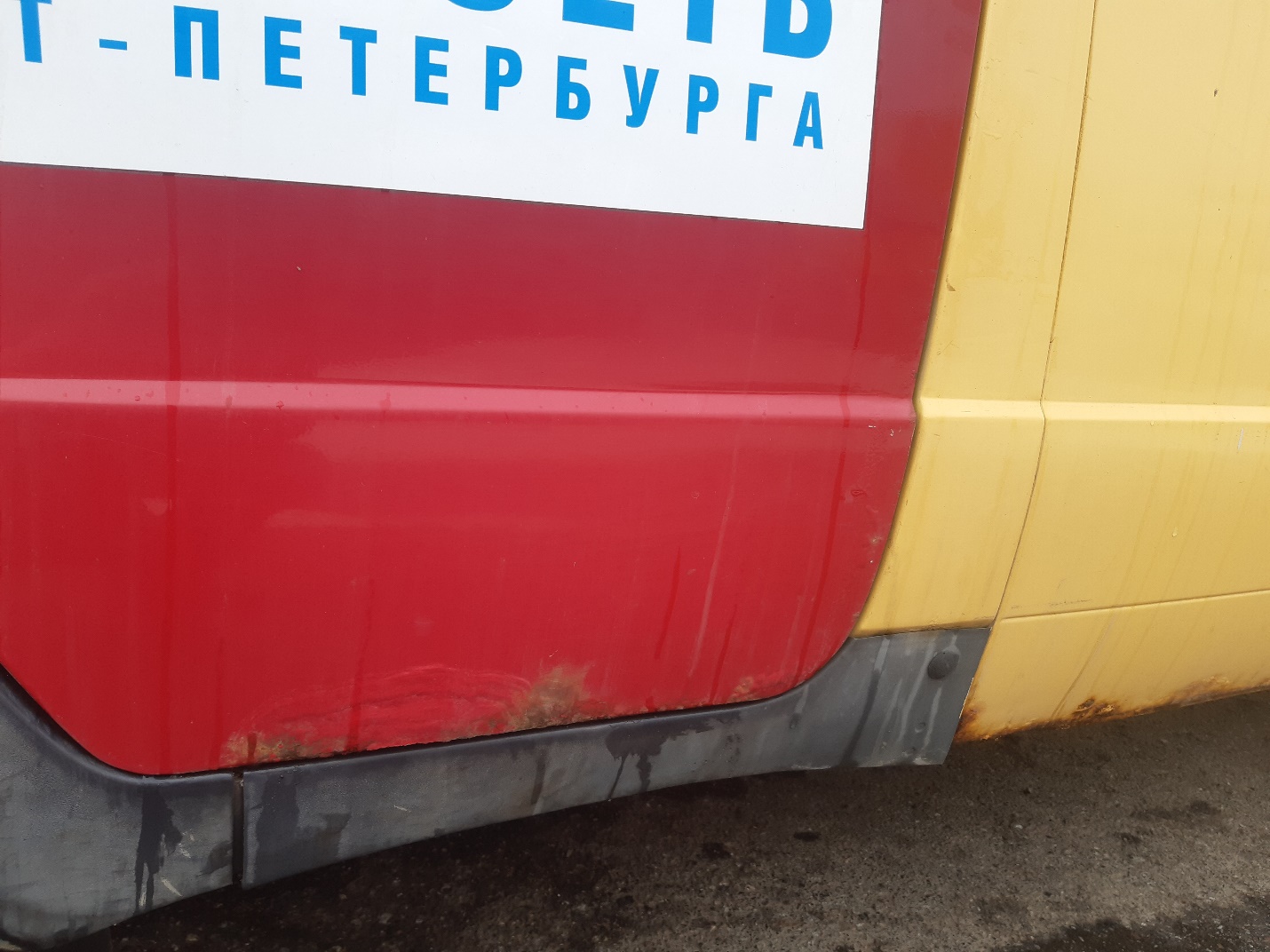 Лот № 16: Аварийно-ремонтная (Фургон) 287133 (ГАЗ-33023) (№ 608)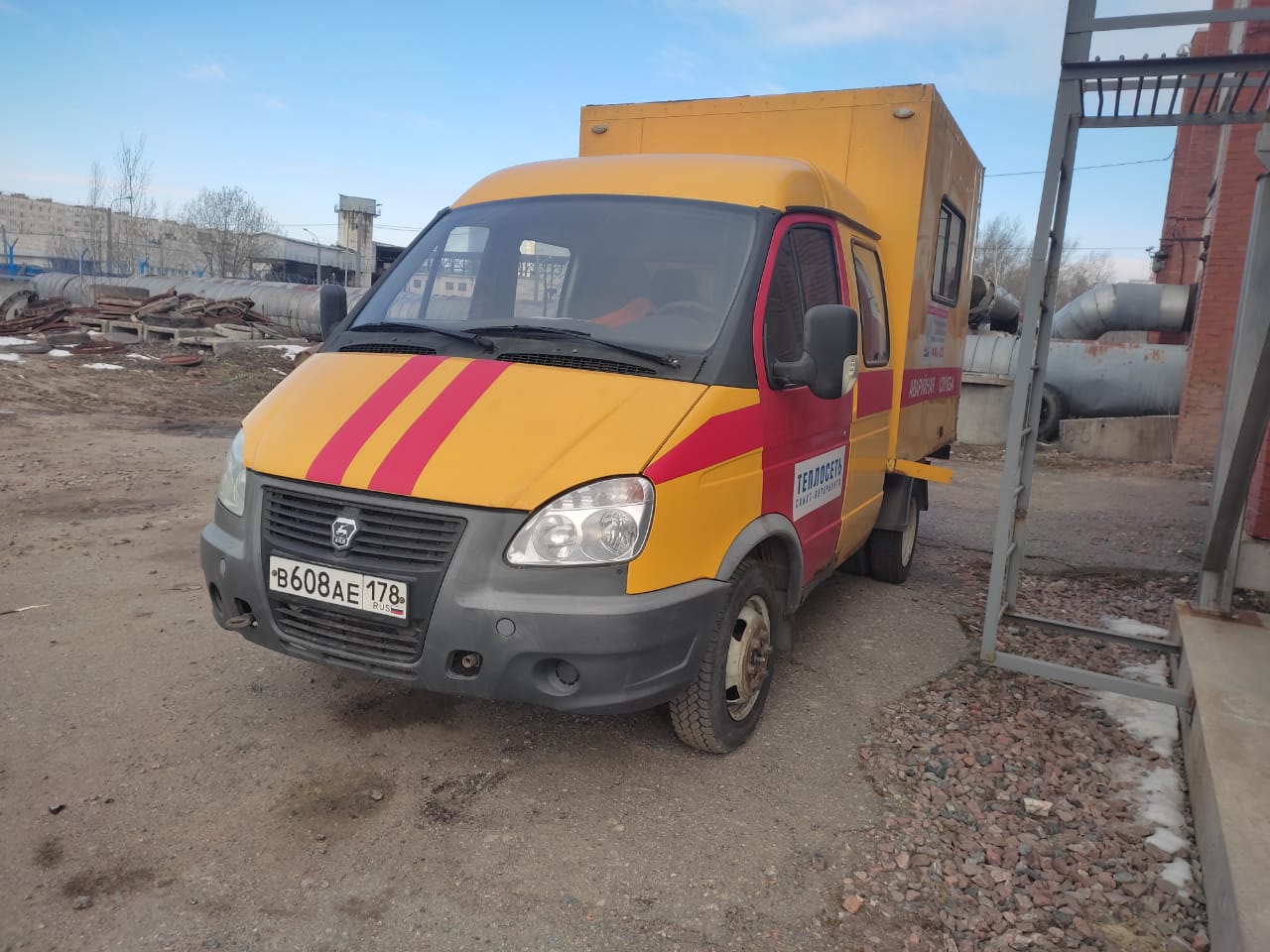 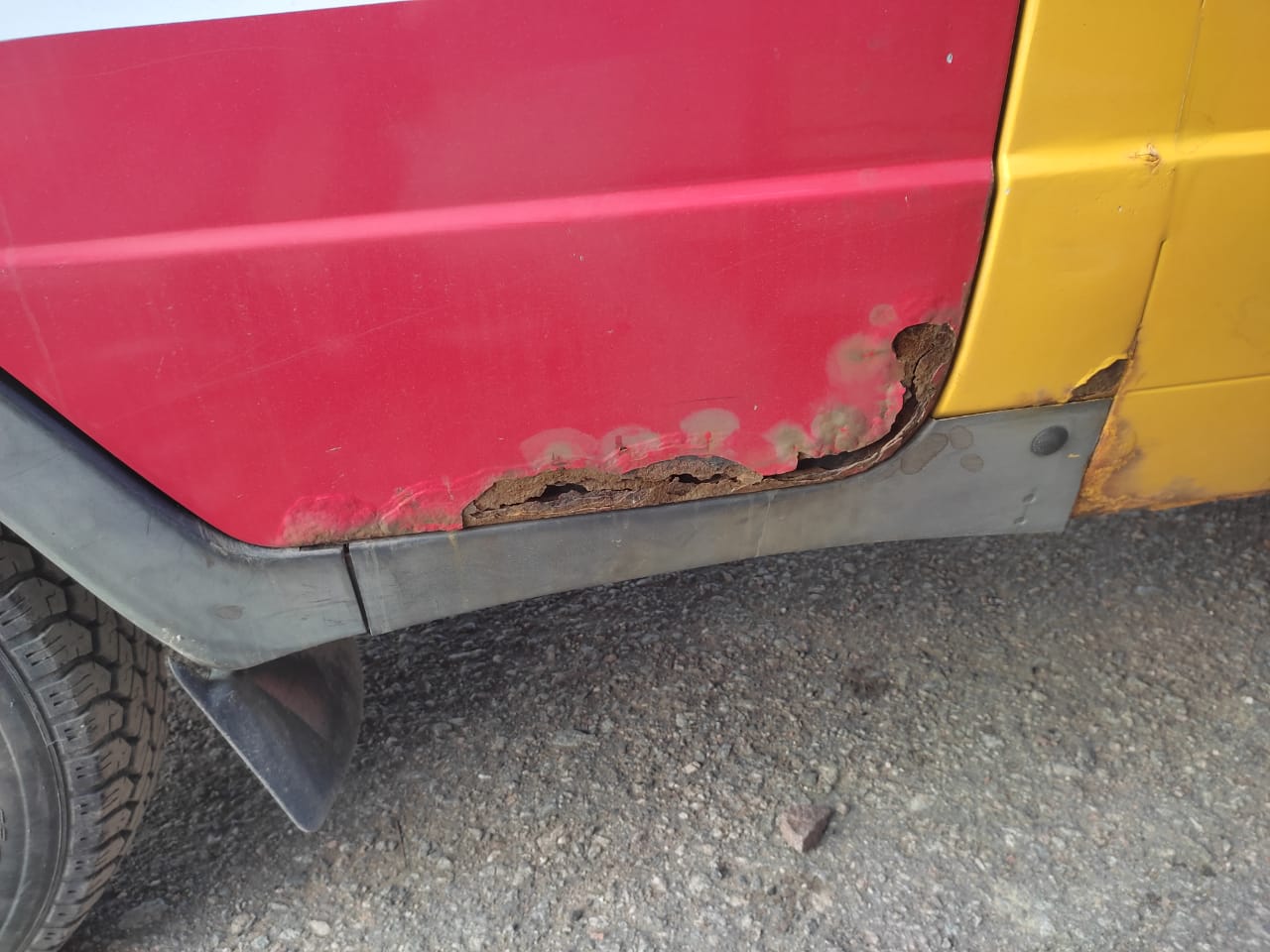 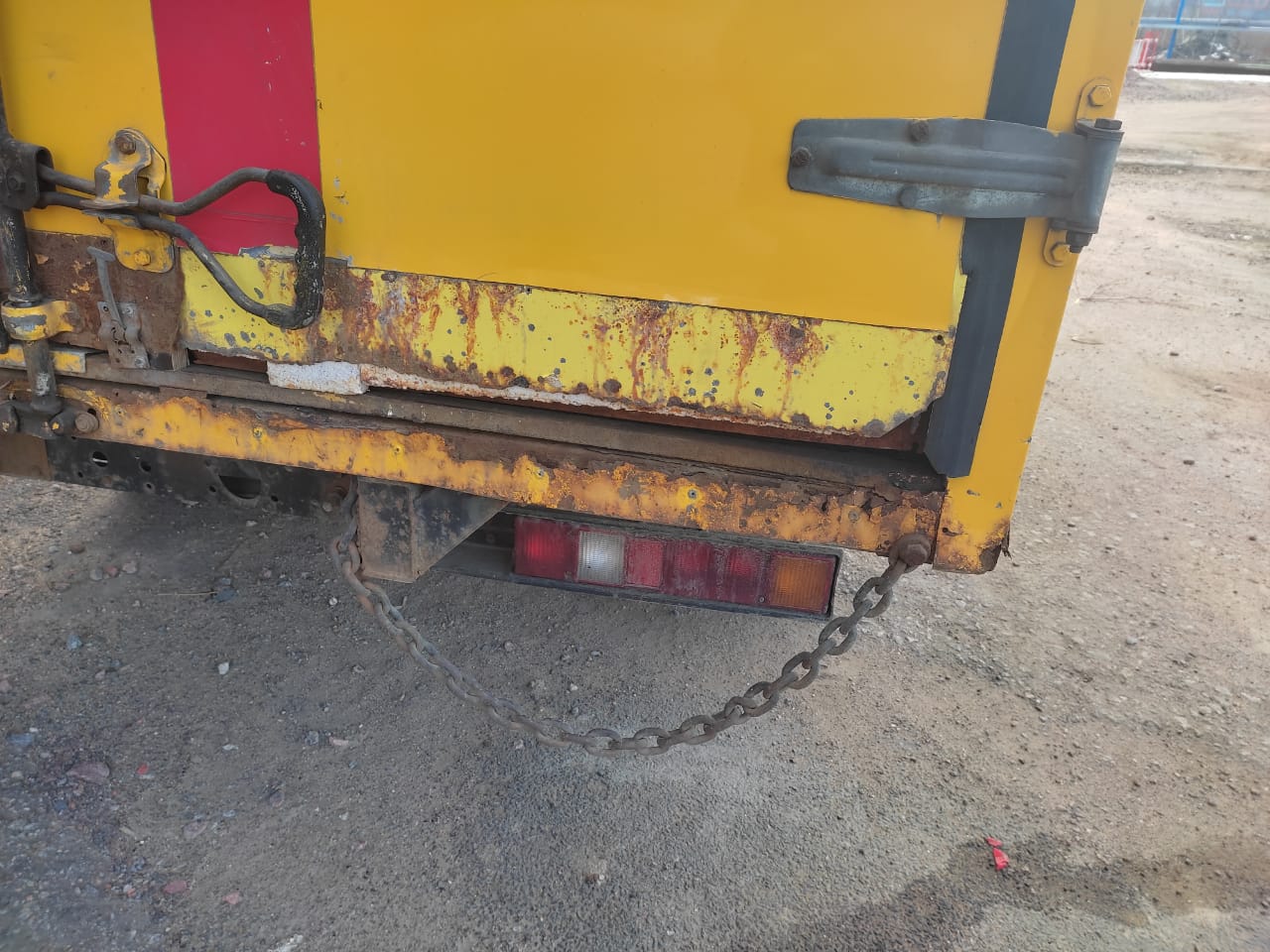 Лот № 17: Кран автомобильный КС-45719-5А на шасси МАЗ 533702-246Р6 (№ 625)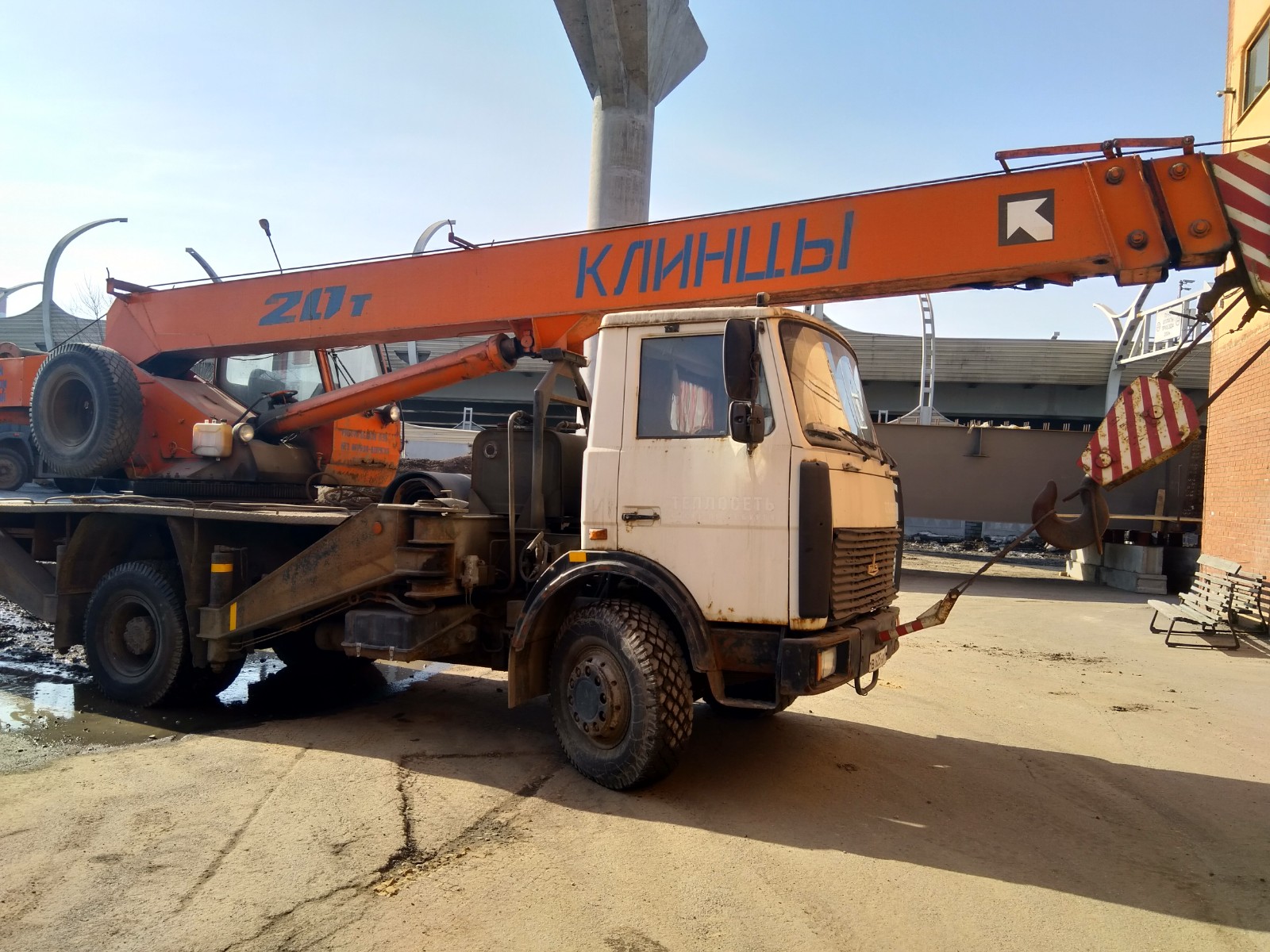 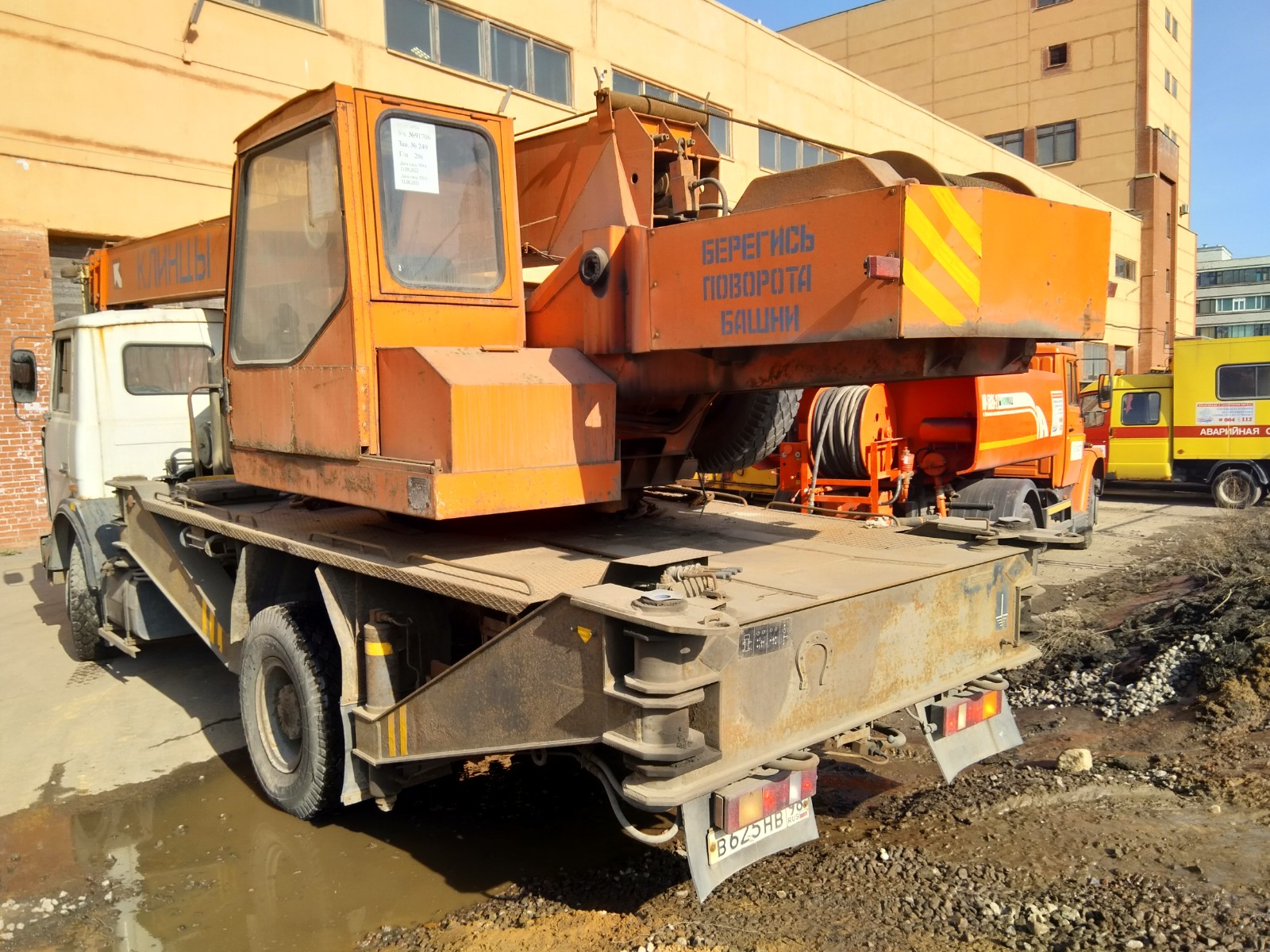 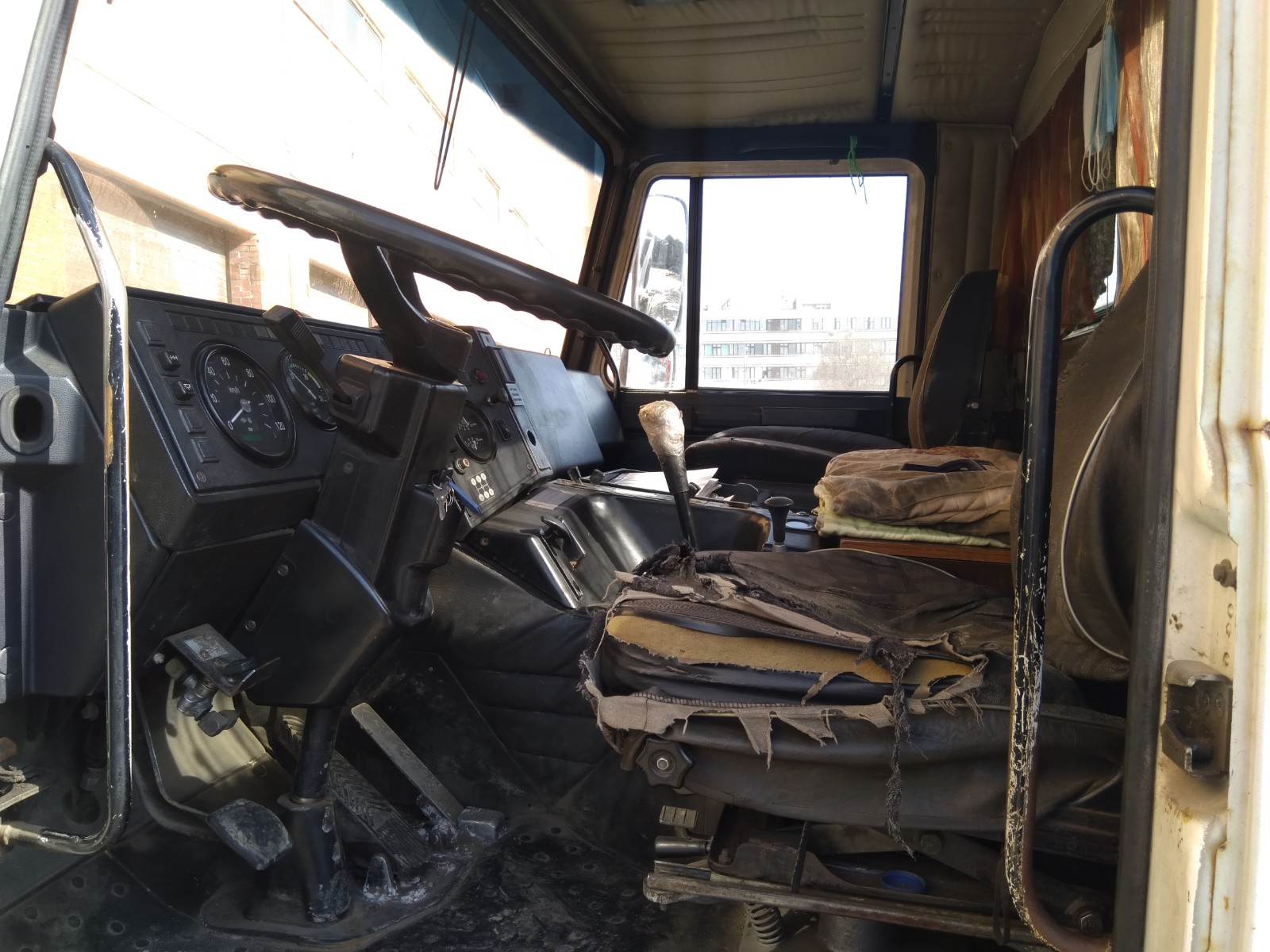 Лот № 18: Бортовой КамАЗ 53215-15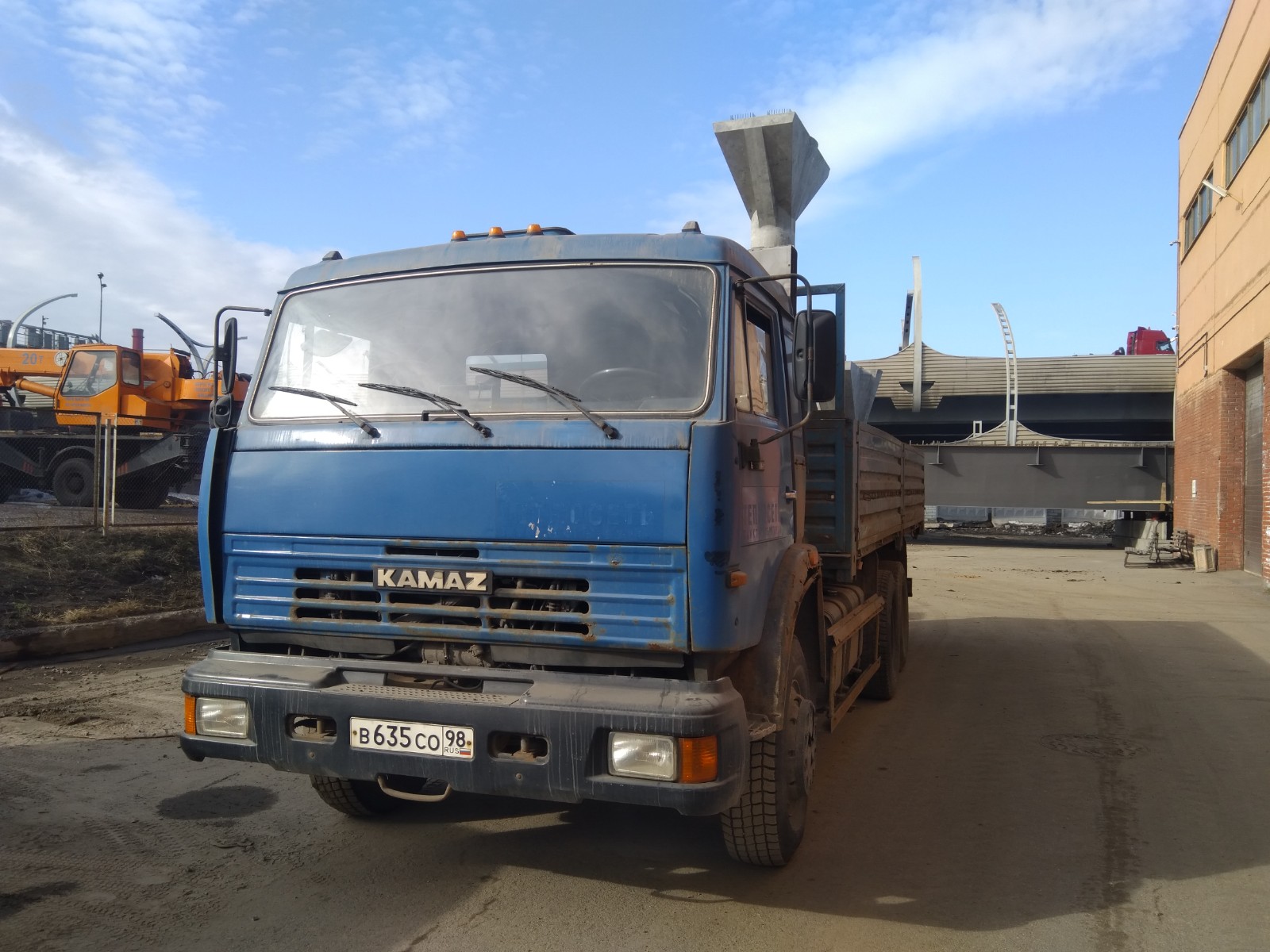 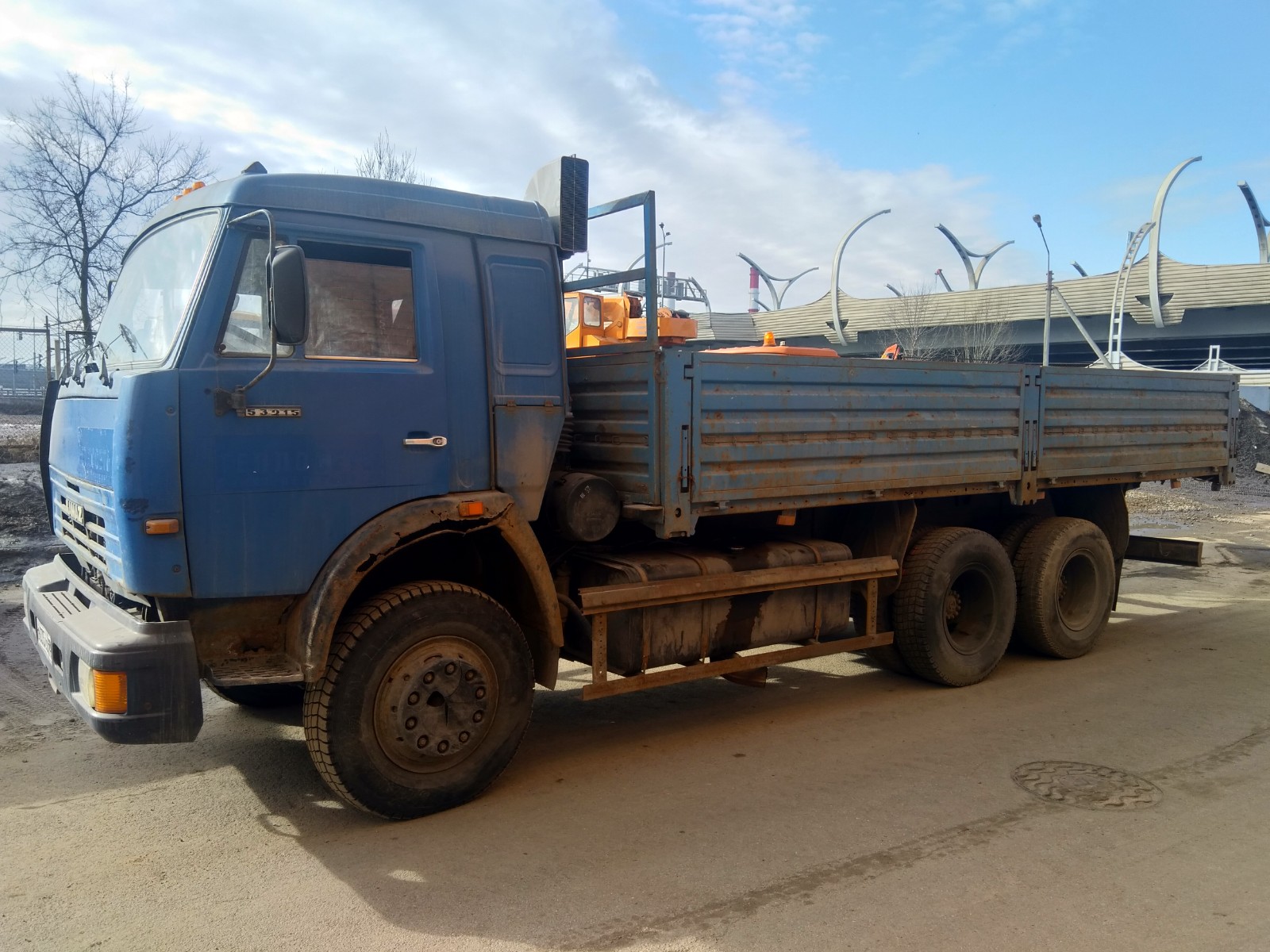 Лот № 19: Автомобиль спецназначения (экскаватор) EW-25-M1.001 (МАЗ-630303-245)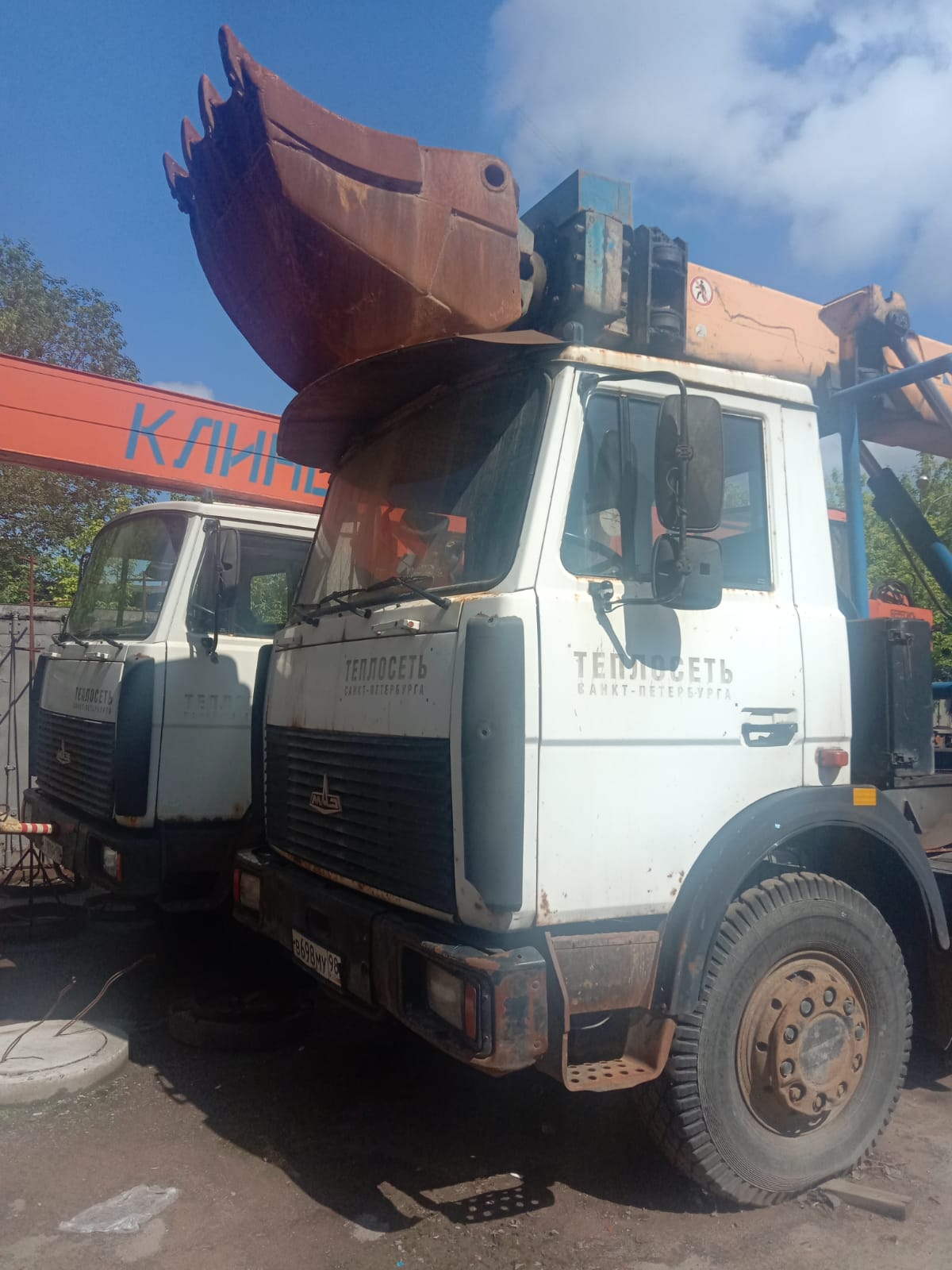 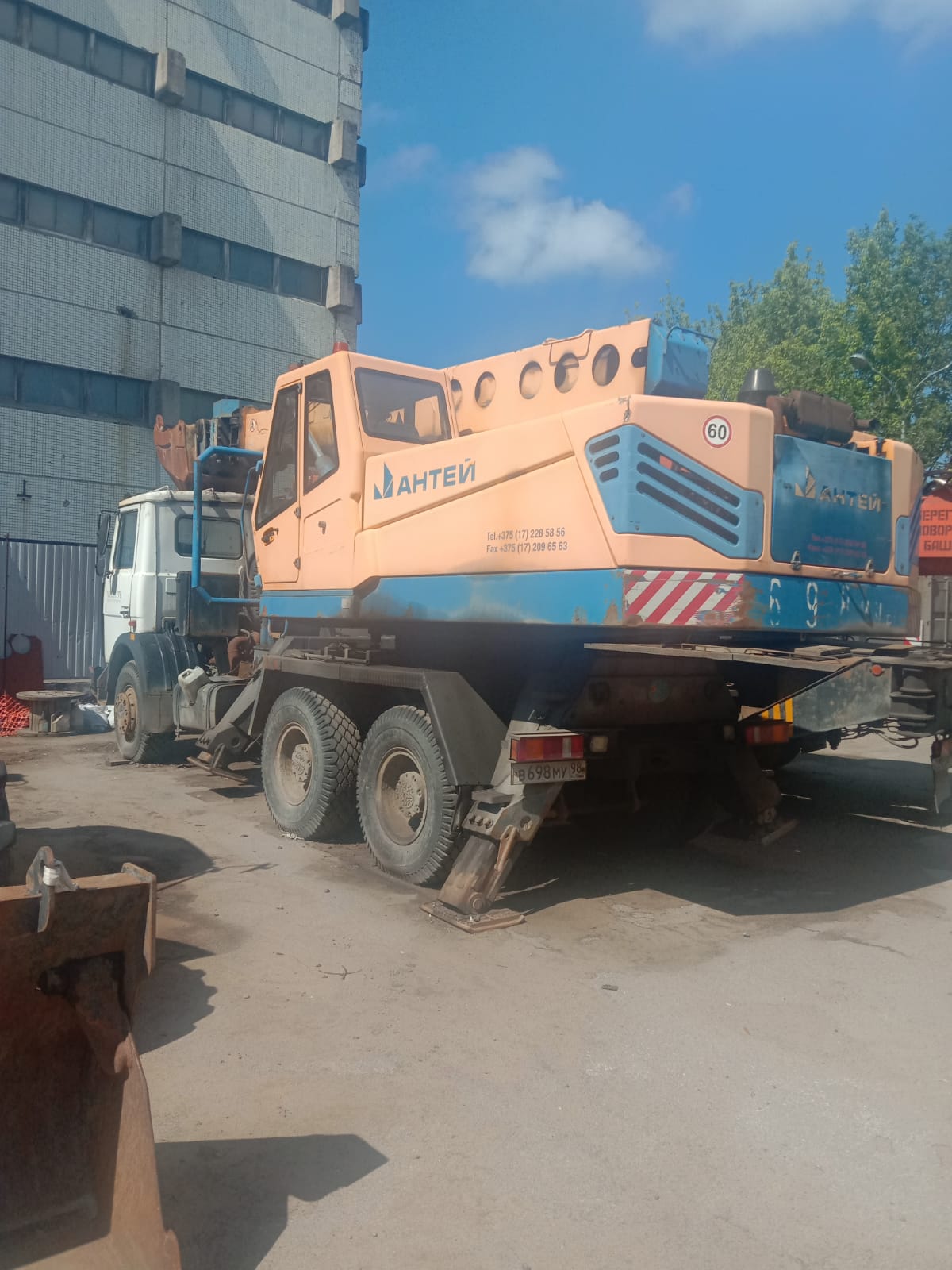 Лот № 20: Аварийно-ремонтная (Фургон) 287133 (ГАЗ-33023) (№ 710)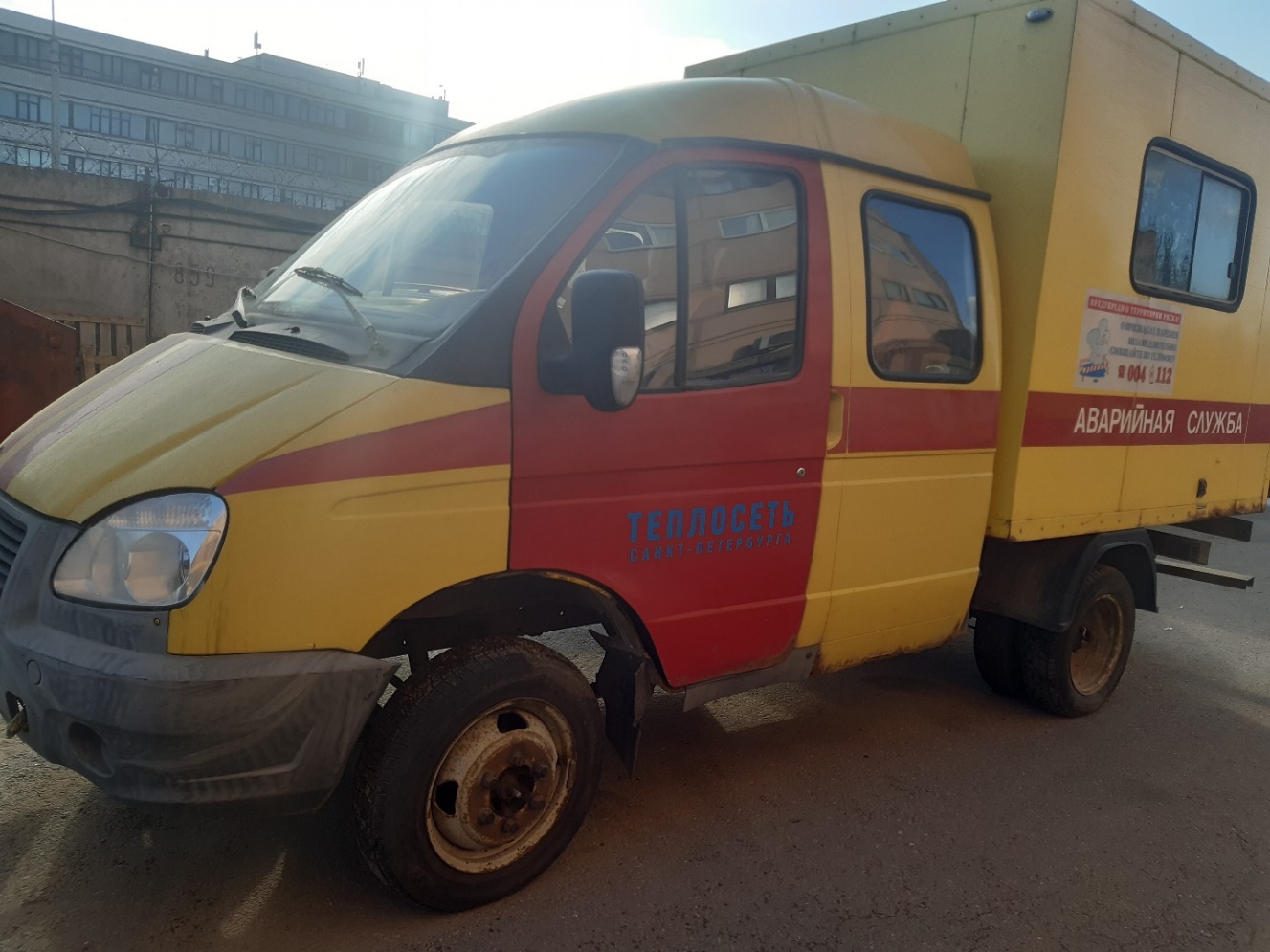 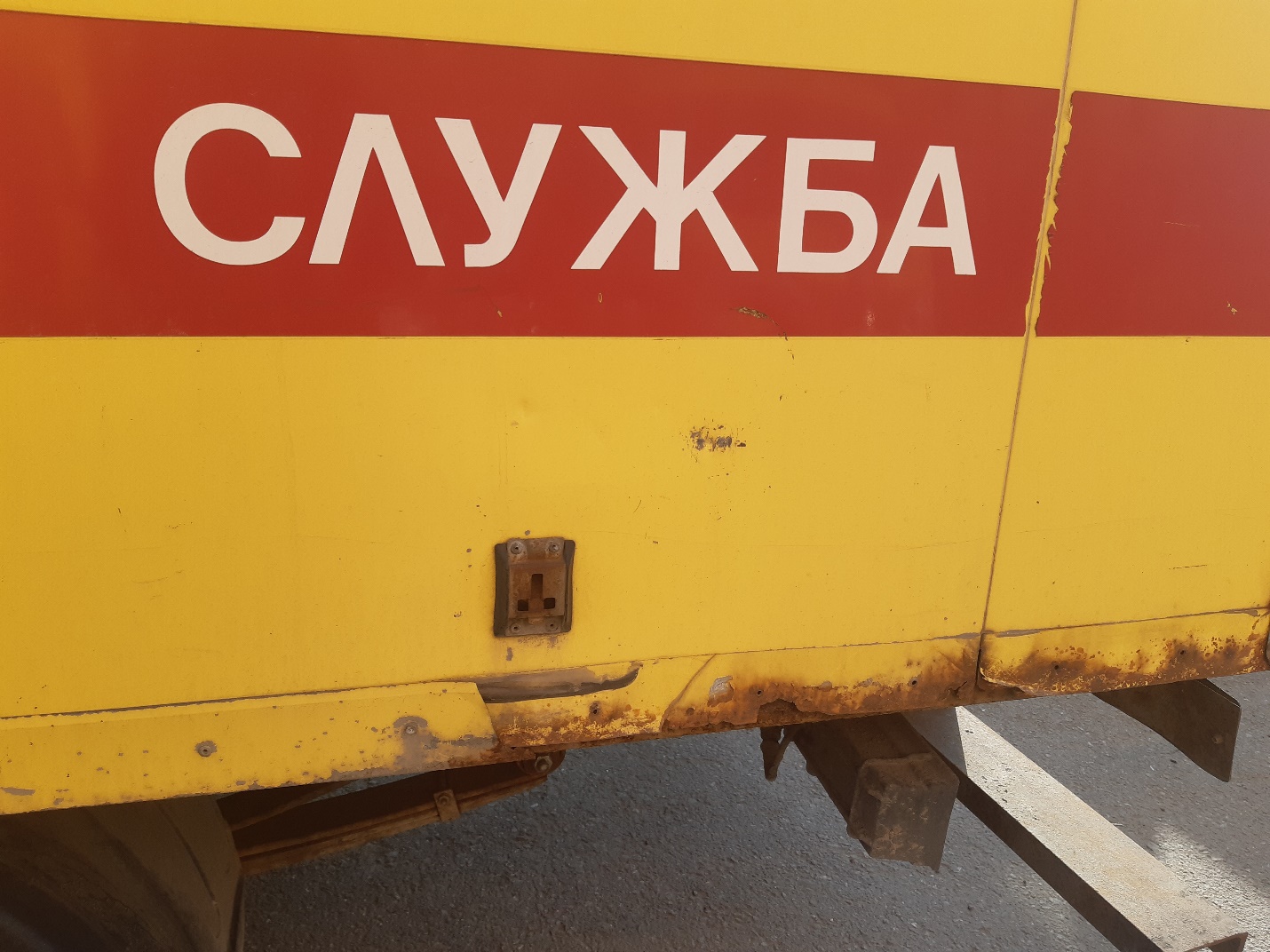 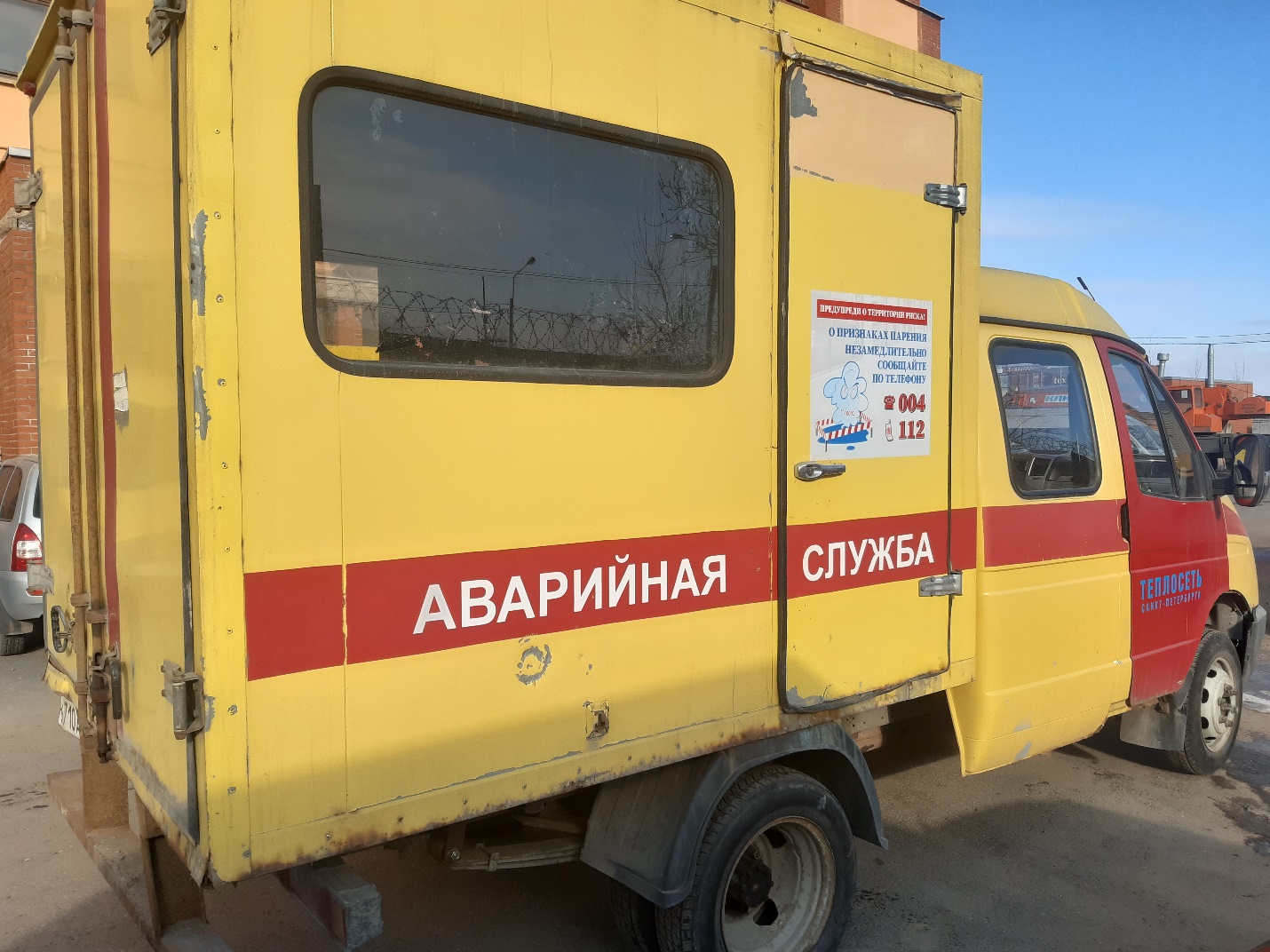 Лот № 21: Тягач седельный КамАЗ 54115-15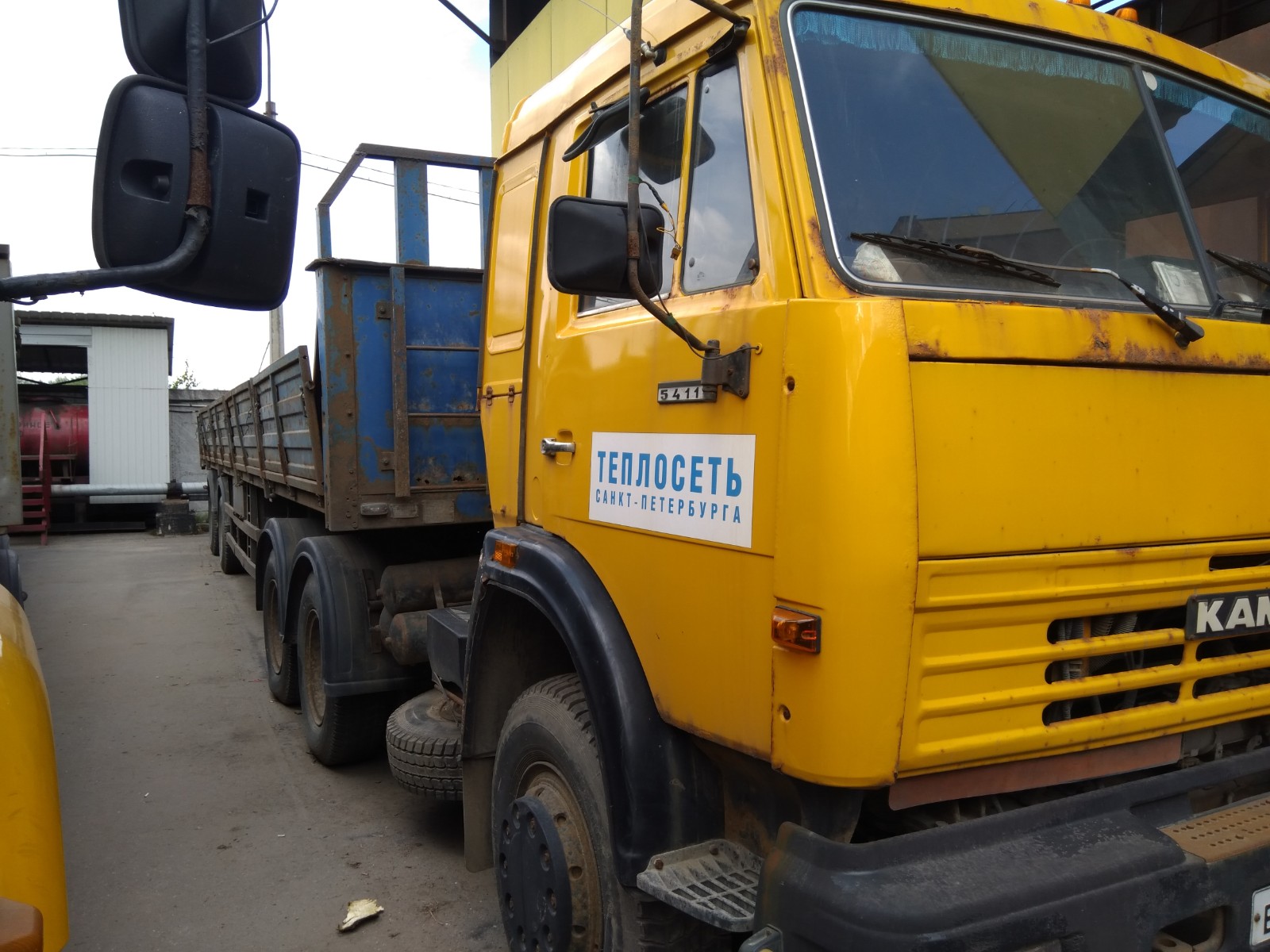 Лот № 22: Бортовой КамАЗ-4308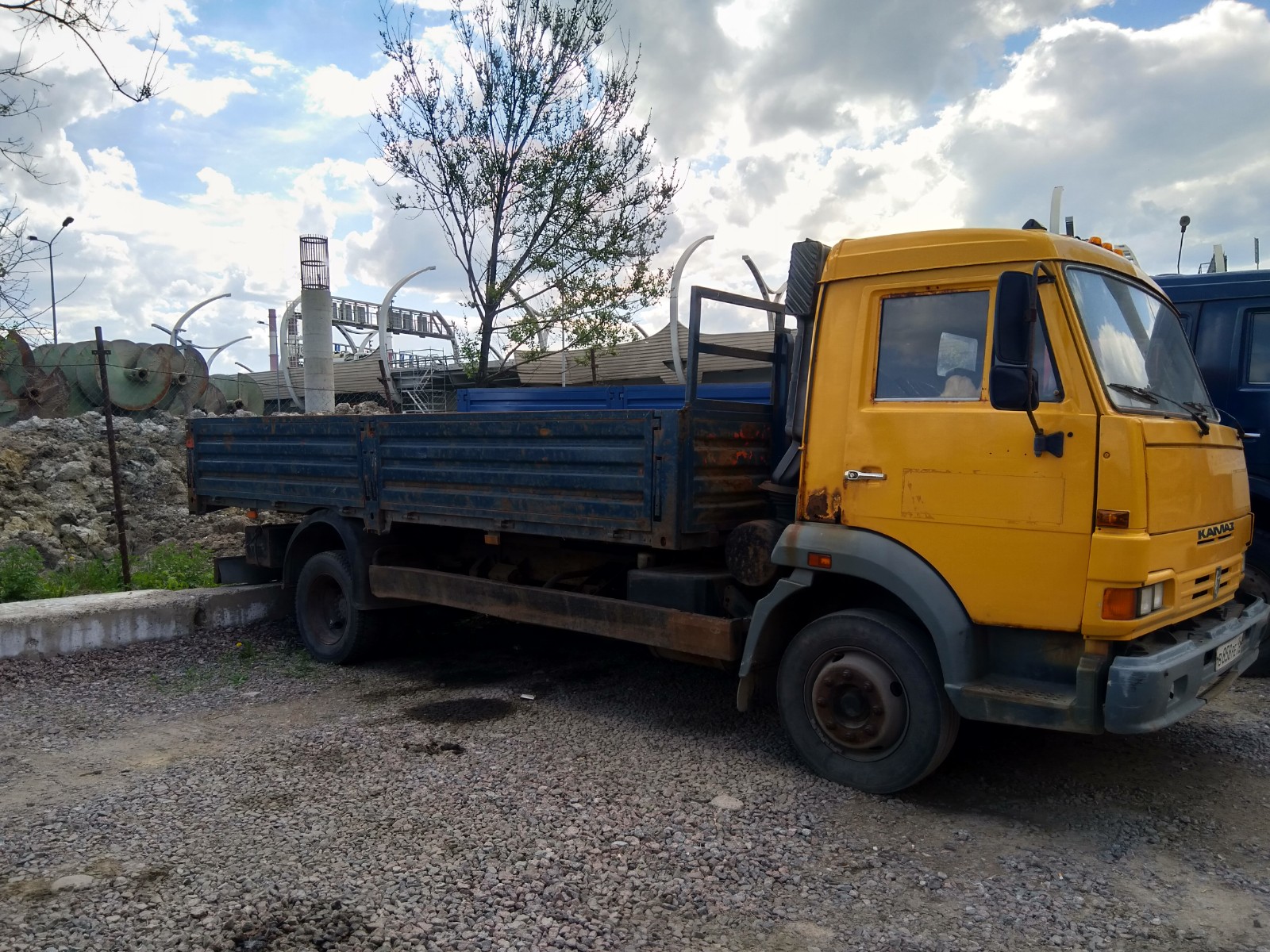 Лот № 23: Самосвал КамАЗ 65115 (№ 884)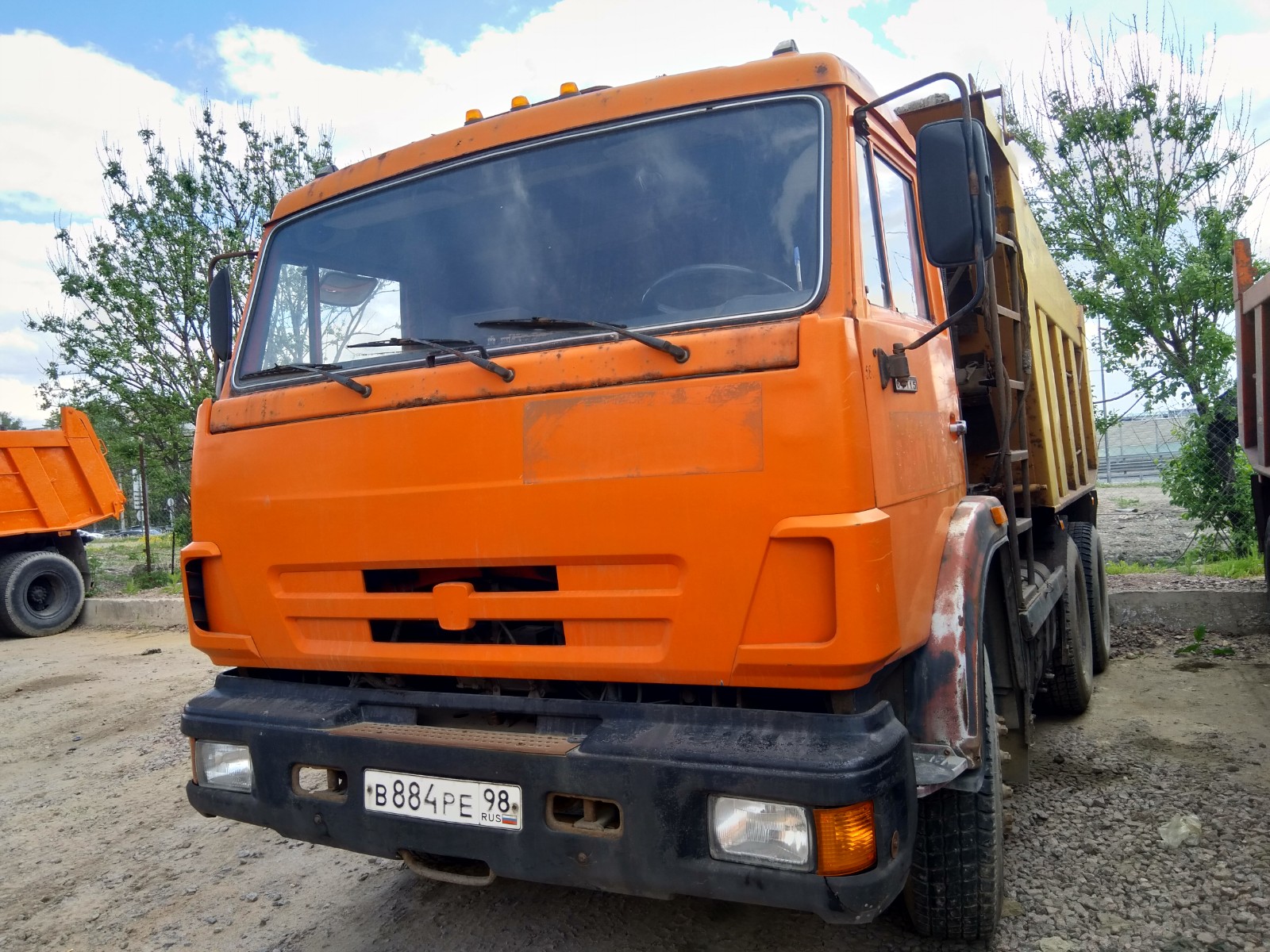 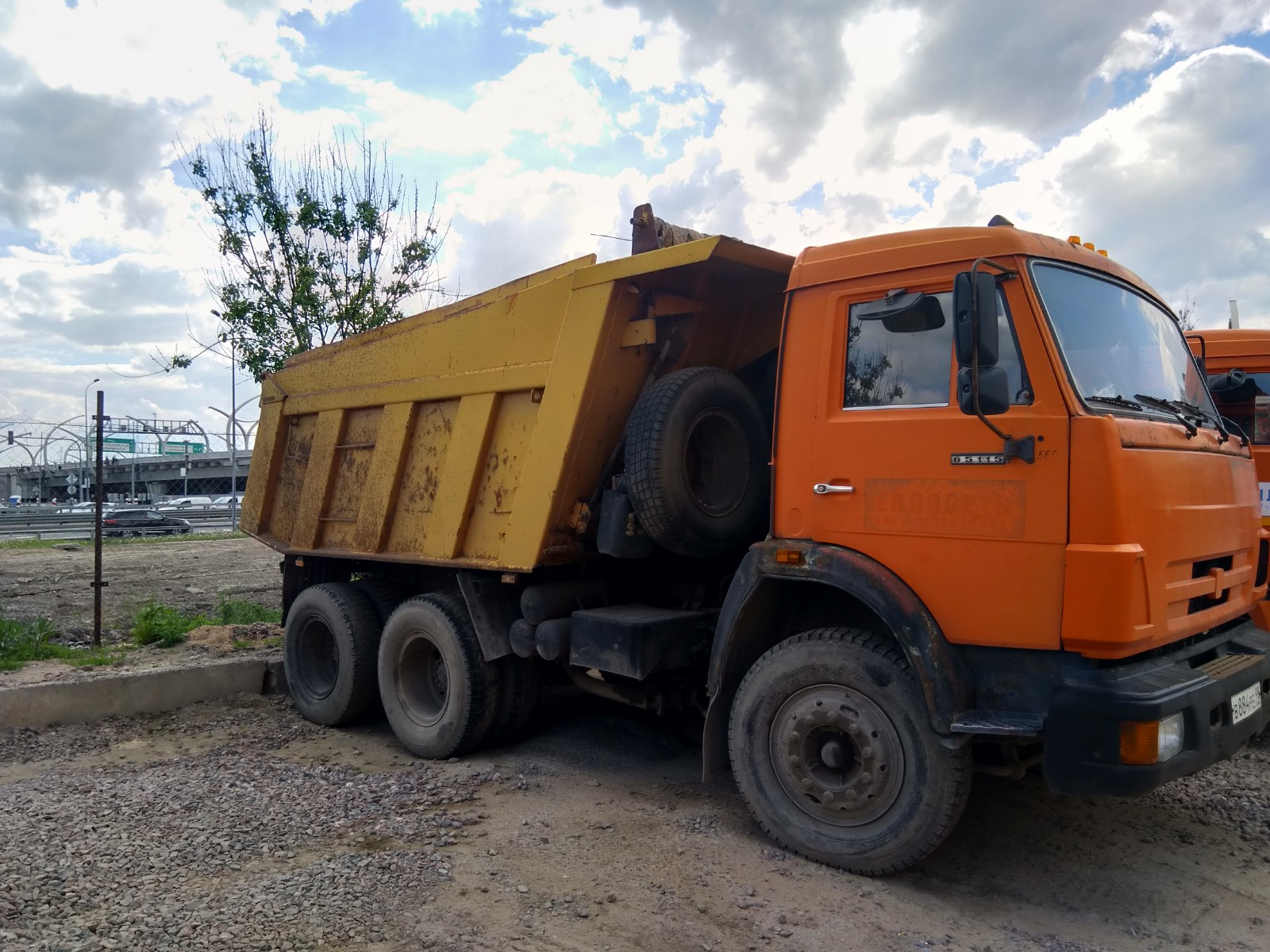 Лот № 24: Аварийно-спасательный АСМ 28111В (ГАЗ-27057)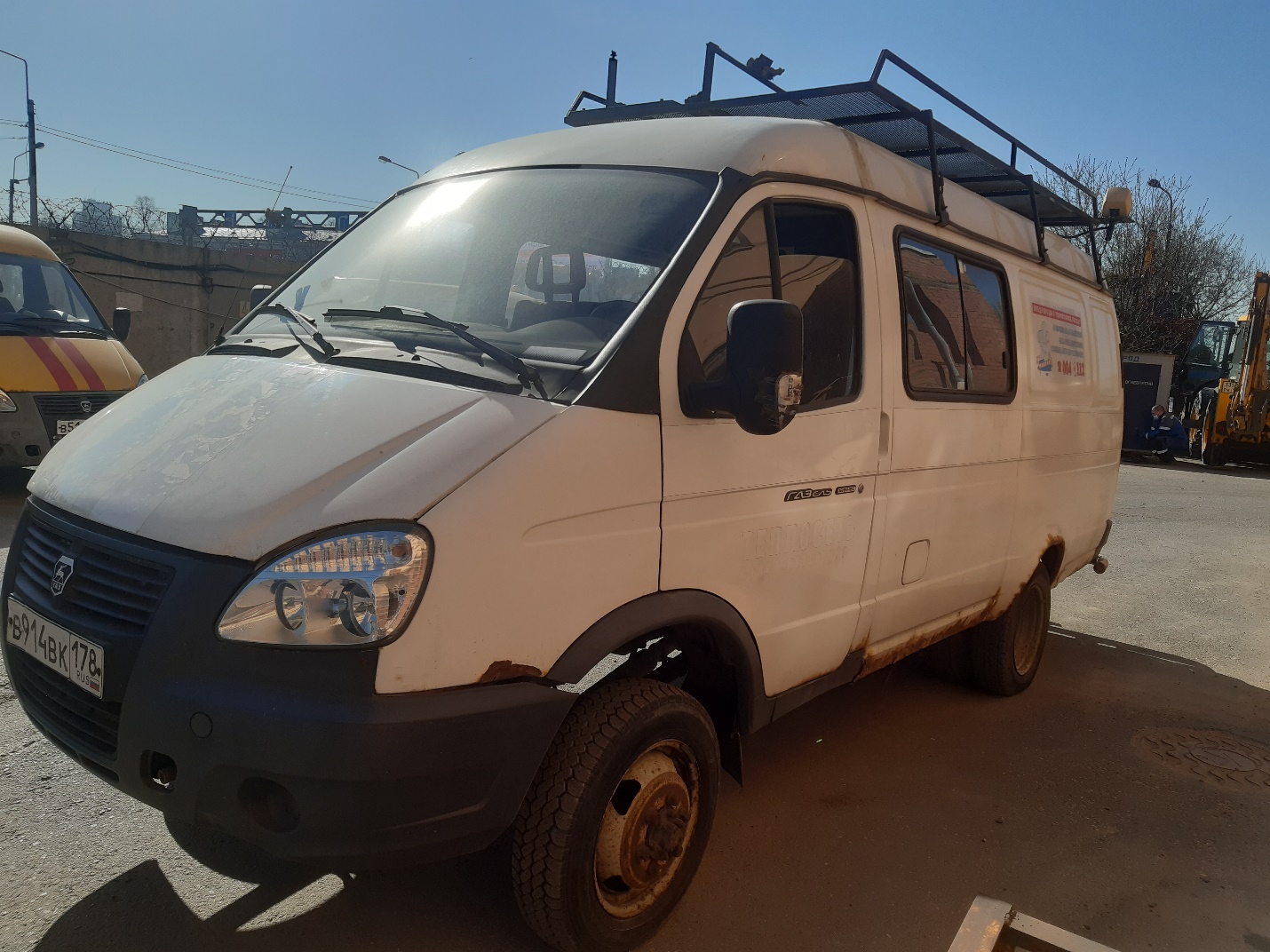 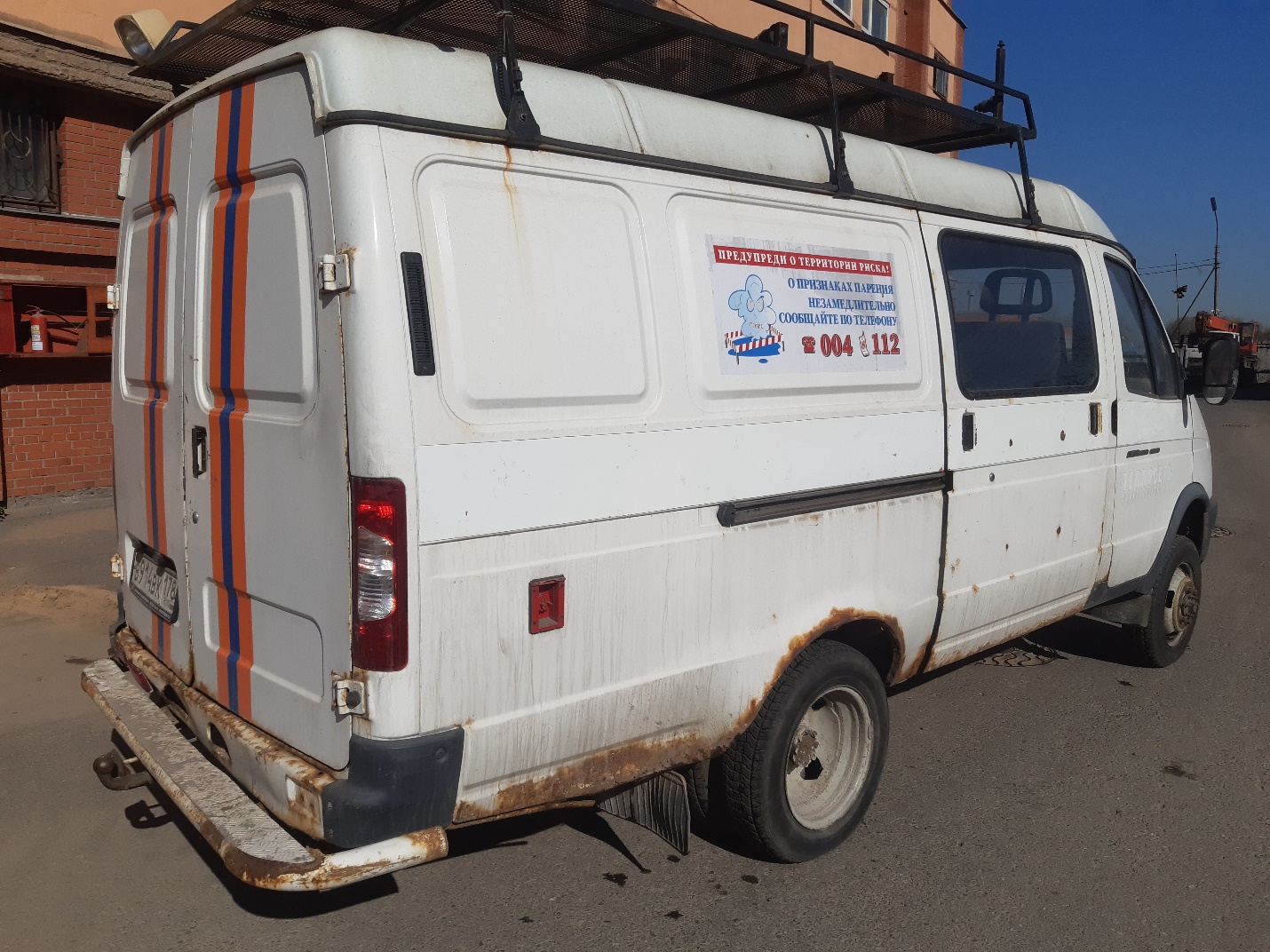 Лот № 25: Лаборатория специальная МЧС 287177 (ГАЗ-27057)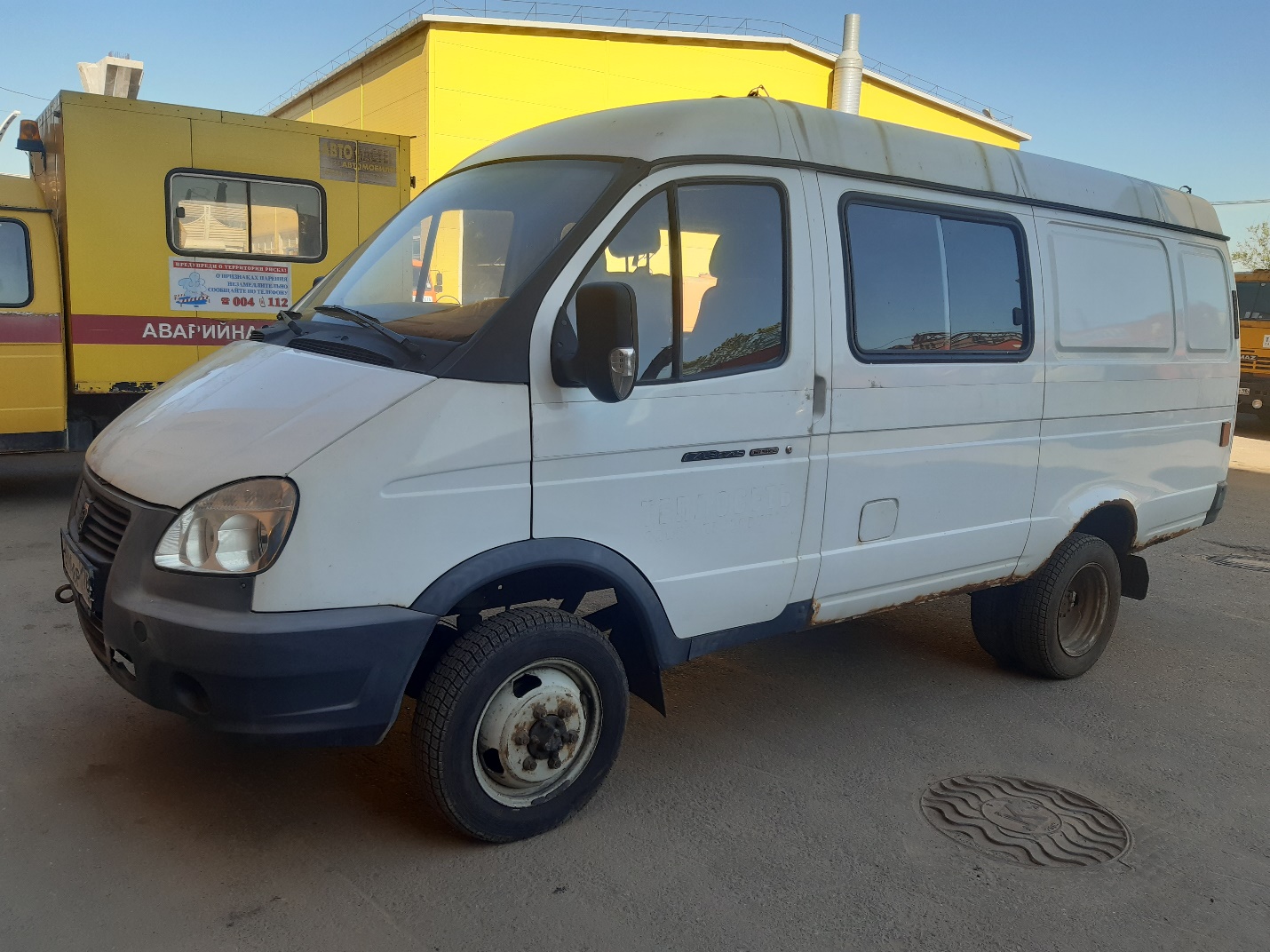 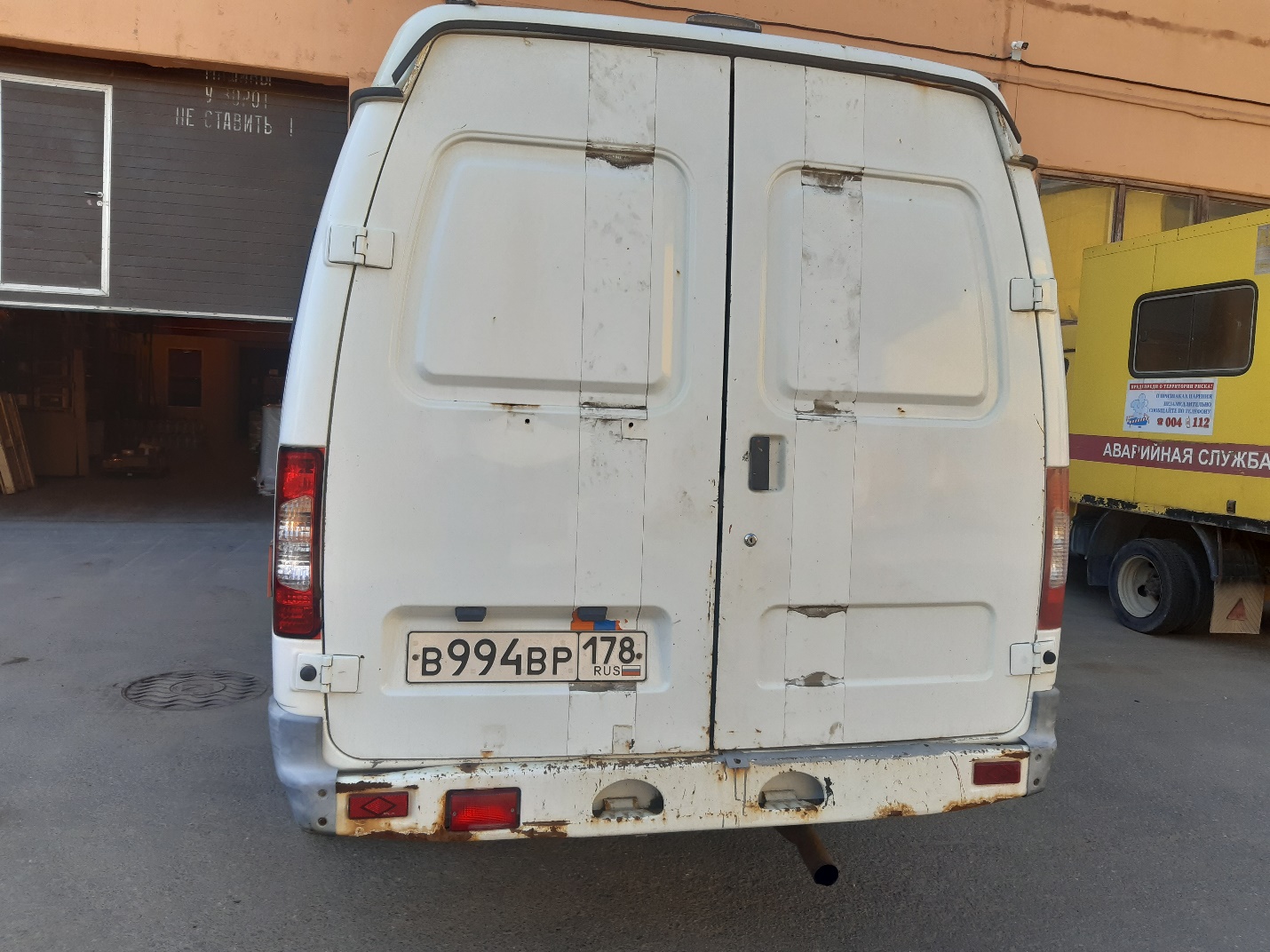 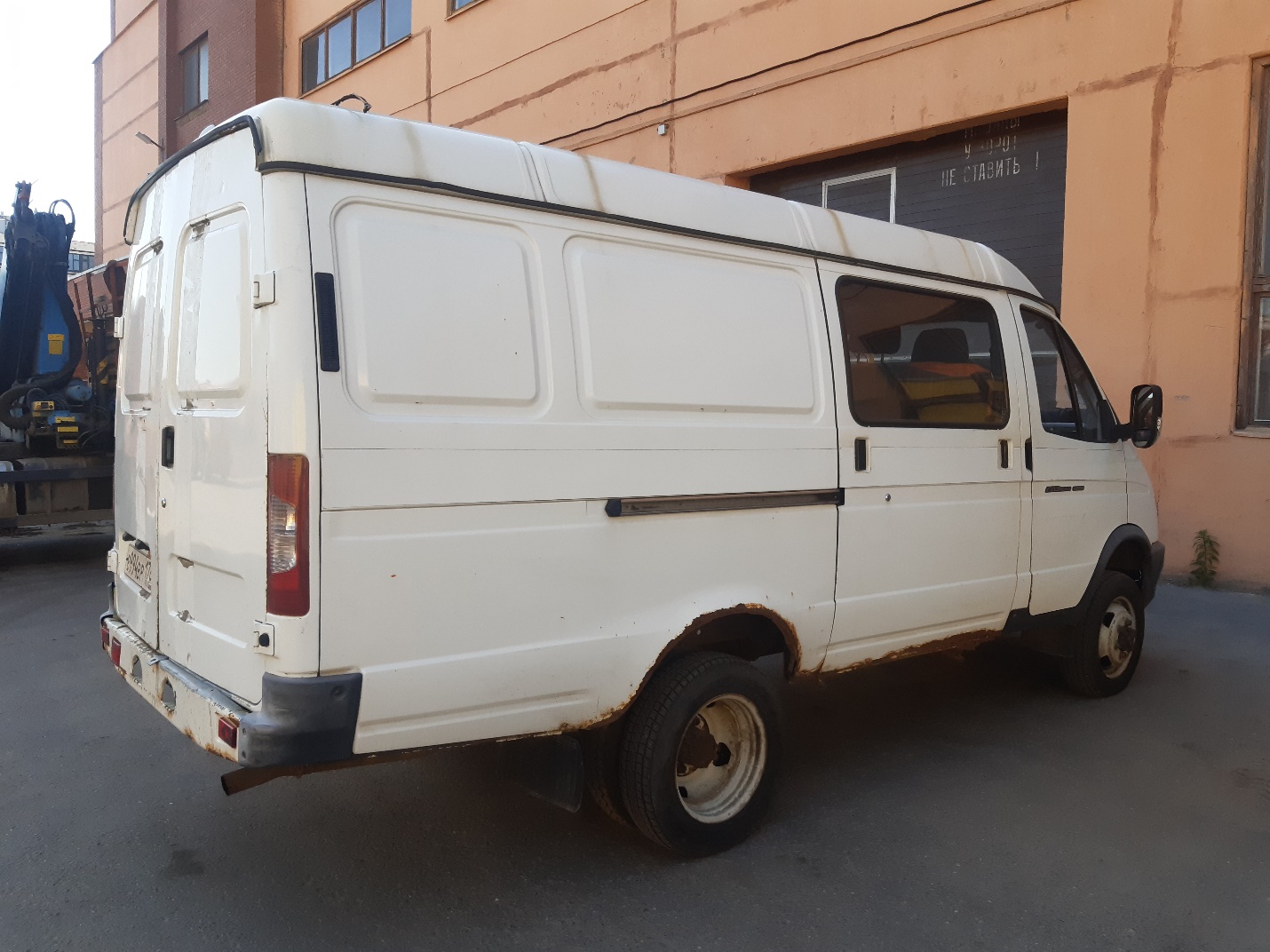 № лотаМарка, модель ТСНаименование (тип ТС)Год выпускаТип двигателяТип коробки передачПробег, км (Нара-ботка, км, м/ч)Начальная цена продажи объекта (лота) в рублях123456781Беларус-82.1Трактор2009Дизельныймеханическая591900 000,002МКСМ-800Машина коммунально-строительная многоцелевая2006Дизельныймеханическая285972 000,003МЗЦ -2086БЭкскаватор траншейный цепной2006Дизельныймеханическая42001 200 000,004СЗАП 93271Полуприцеп бортовой2010Отсутствуетмеханическая70 000252 000,005КС-45719-5А на шасси МАЗ 533702-246Р6(№ 310)Кран автомобильный2007Дизельныймеханическая58 000/7 9002 040 000,006FORD ФОРД, "МОНДЕО"Легковой (седан)2011Бензиновыйавтоматическая220 000612 000,007287133(ГАЗ-33023) (№ 378) Аварийно-ремонтная (Фургон)2010Бензиновыймеханическая111 000504 000,008LADA  111730 (KALINA)Легковой (универсал)2010Бензиновыймеханическая84 000228 000,009КамАЗ 65115(№ 409)Самосвал2007Дизельныймеханическая256 000924 000,0010287133 (ГАЗ-33023)(№ 464)Аварийно-ремонтная (Фургон)2010Бензиновыймеханическая126 000504 000,0011287133 (ГАЗ-33023) (№ 465)Аварийно-ремонтная (Фургон)2010Бензиновыймеханическая100 000504 000,0012287133 (ГАЗ-33023)(№ 466)Аварийно-ремонтная (Фургон)2010Бензиновыймеханическая126 000504 000,0013287133 (ГАЗ-33023)(№ 489)Аварийно-ремонтная (Фургон)2010Бензиновыймеханическая134 000504 000,0014287133 (ГАЗ-33023)(№ 545)Аварийно-ремонтная (Фургон)2010Бензиновыймеханическая67 000504 000,0015287133 (ГАЗ-33023)(№ 559)Аварийно-ремонтная (Фургон)2010Бензиновыймеханическая66 000504 000,0016287133 (ГАЗ-33023)(№ 608)Аварийно-ремонтная (Фургон)2010Бензиновыймеханическая113 000504 000,0017КС-45719-5А на шасси МАЗ 533702-246Р6(№625)Кран автомобильный2007Дизельныймеханическая101 000/13 0002 040 000,0018КамАЗ 53215-15Бортовой2007Дизельныймеханическая98 0001 320 000,0019EW-25-M1.001 (МАЗ-630303-245)Автомобиль спецназначения (экскаватор)2006Дизельныймеханическая76 000/4 5001 320 000,0020287133 (ГАЗ-33023)(№ 710)Аварийно-ремонтная (Фургон)2010Бензиновыймеханическая85 000504 000,0021КамАЗ 54115-15Тягач седельный2007Дизельныймеханическая141 0001 176 000,0022КамАЗ-4308Бортовой2007Дизельныймеханическая156 000756 000,0023КамАЗ 65115(№ 884)Самосвал2007Дизельныймеханическая212 000924 000,002428111В (ГАЗ-27057)Аварийно-спасательный АСМ2010Бензиновыймеханическая94 000276 000,0025287177(ГАЗ-27057)Лаборатория специальная МЧС2011Бензиновыймеханическая57 000372 000,00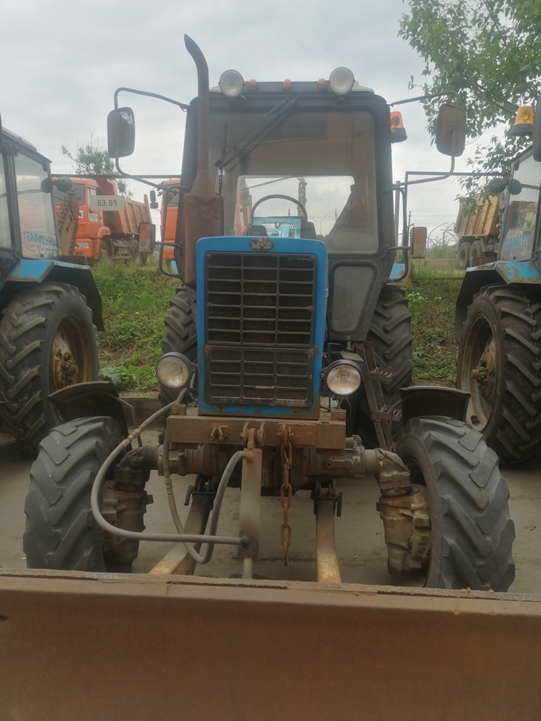 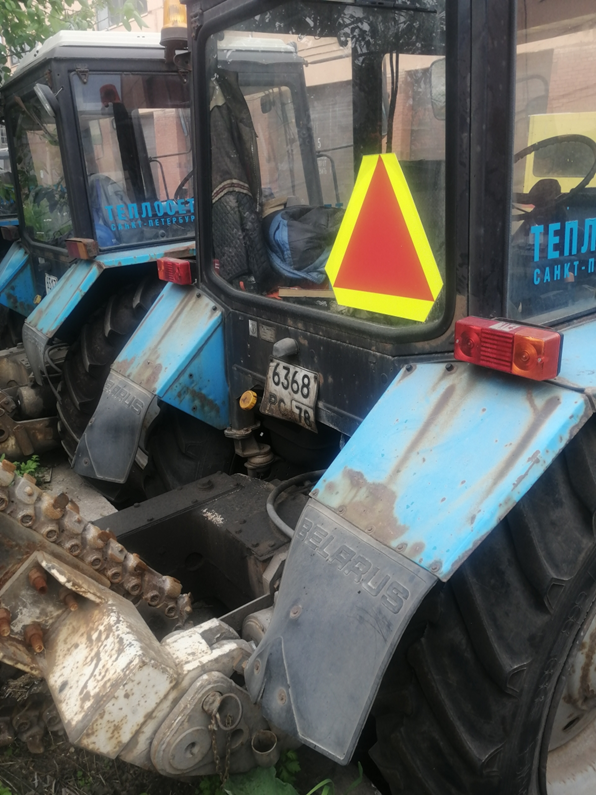 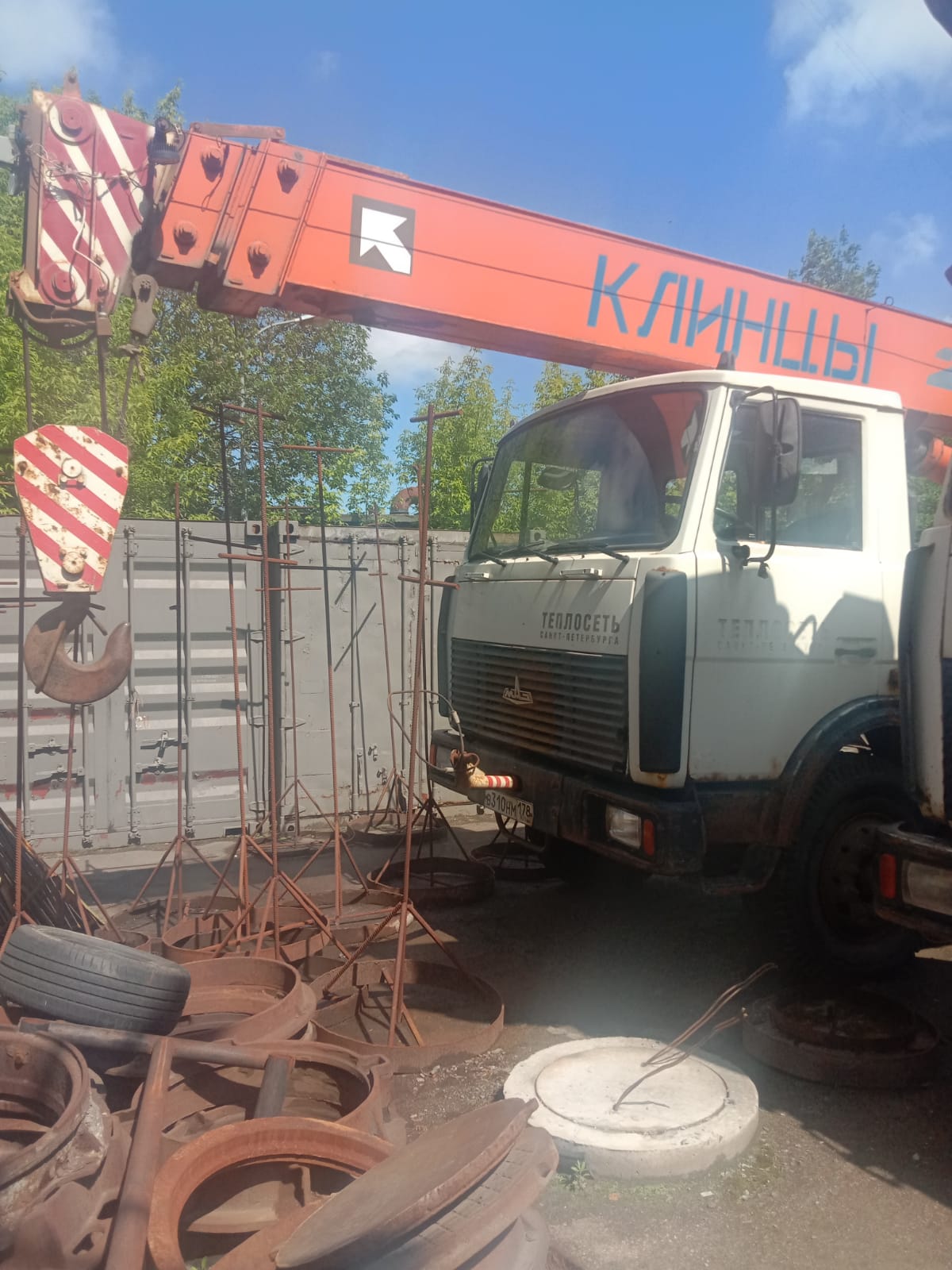 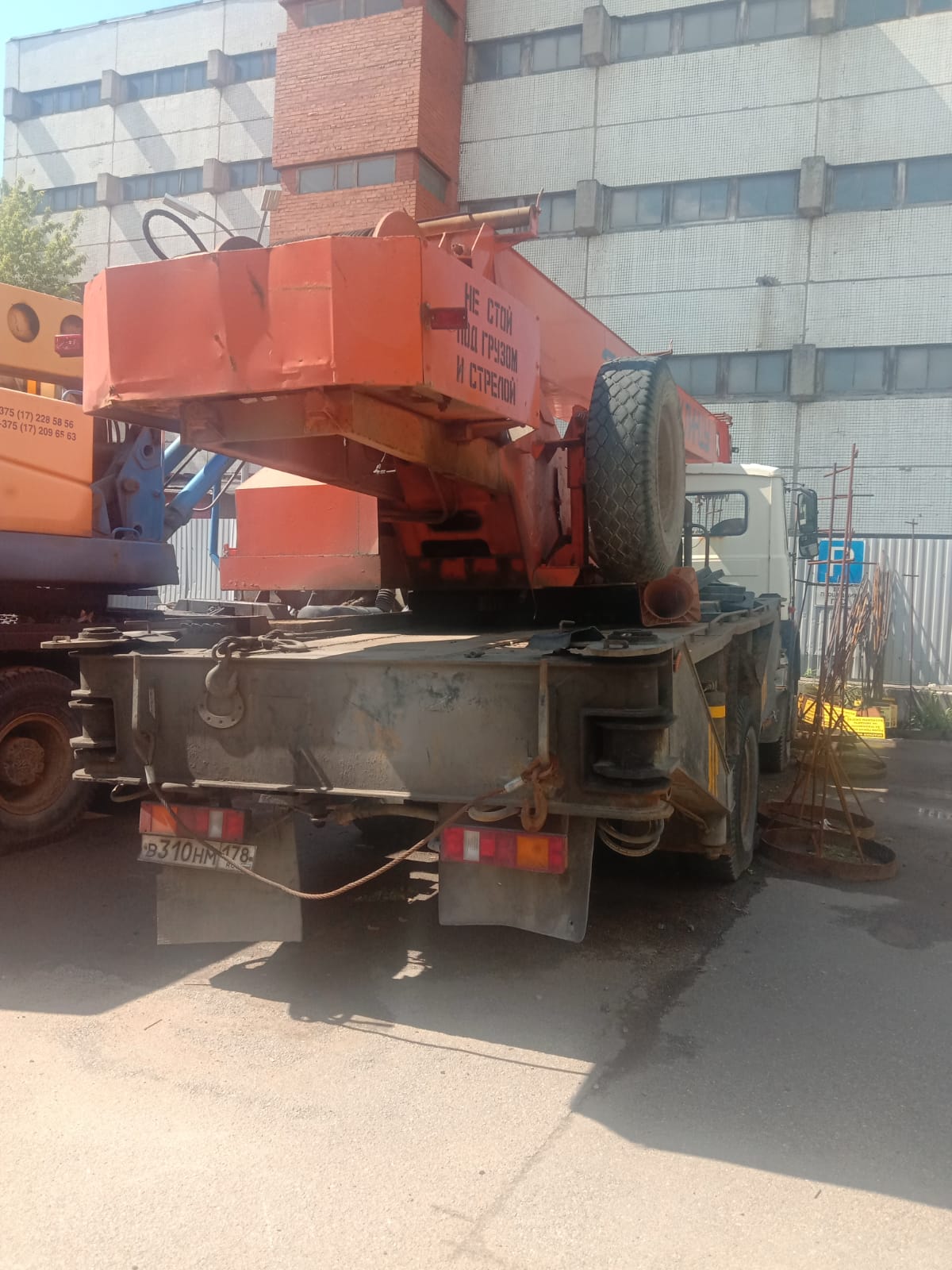 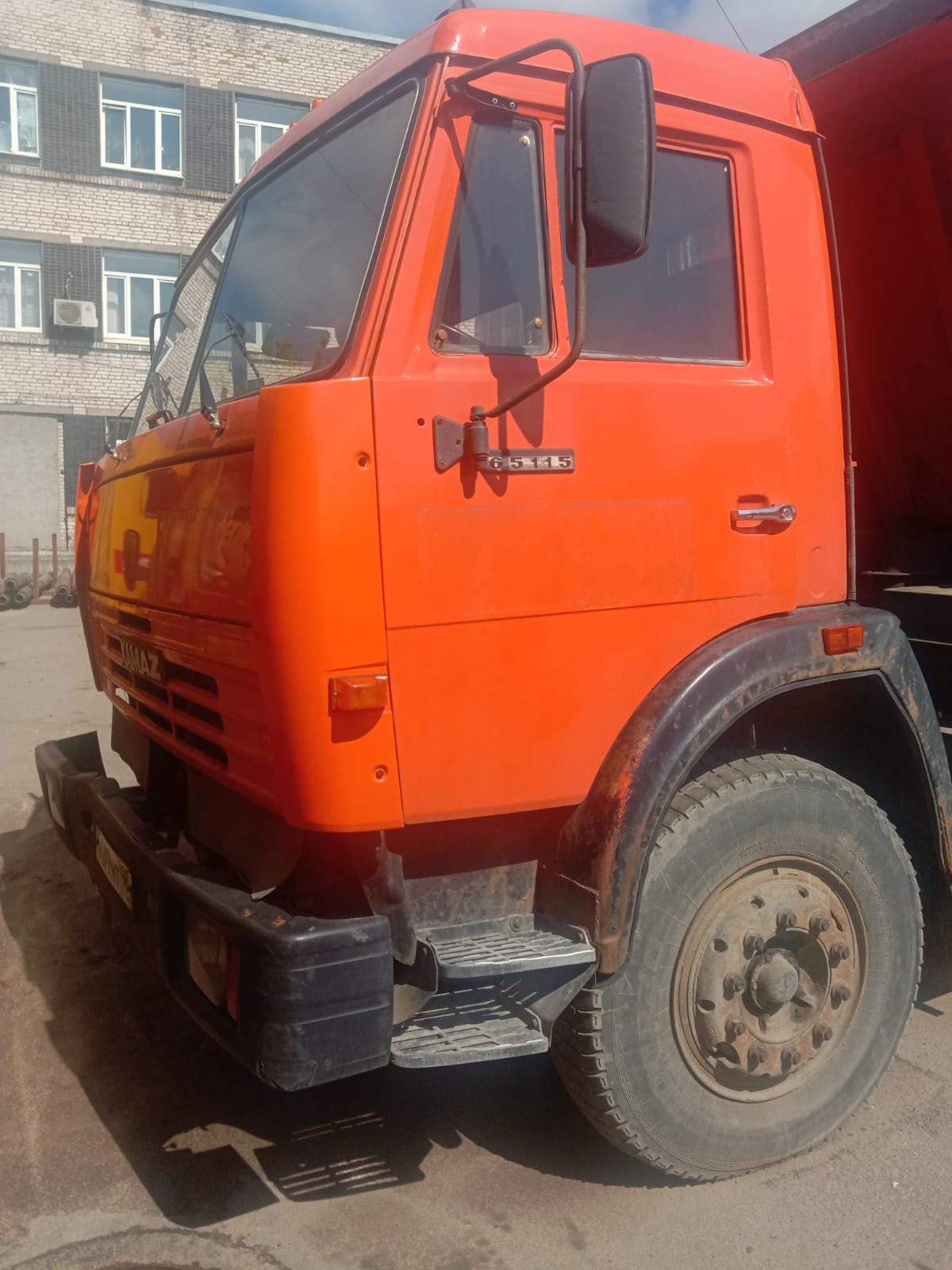 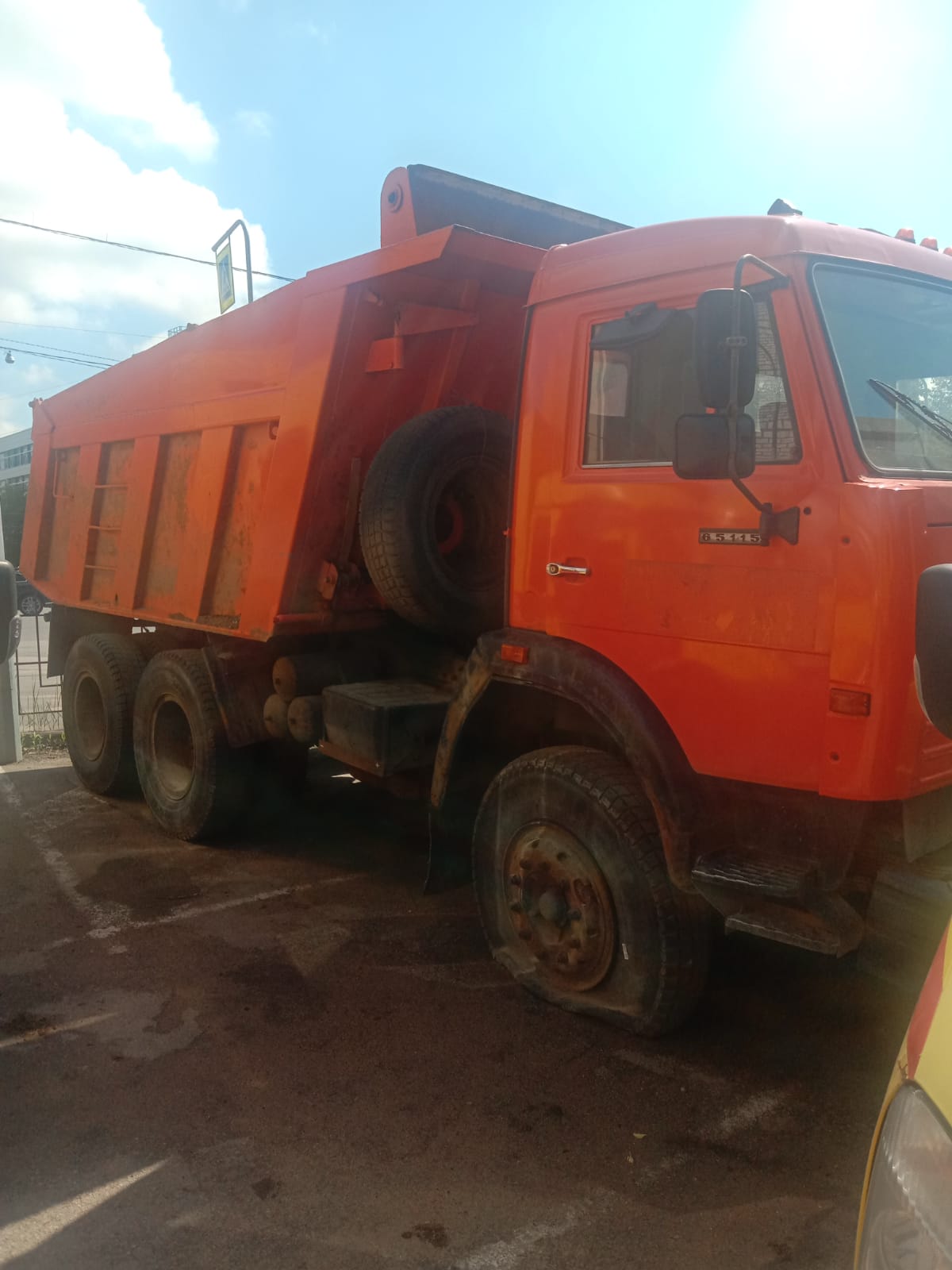 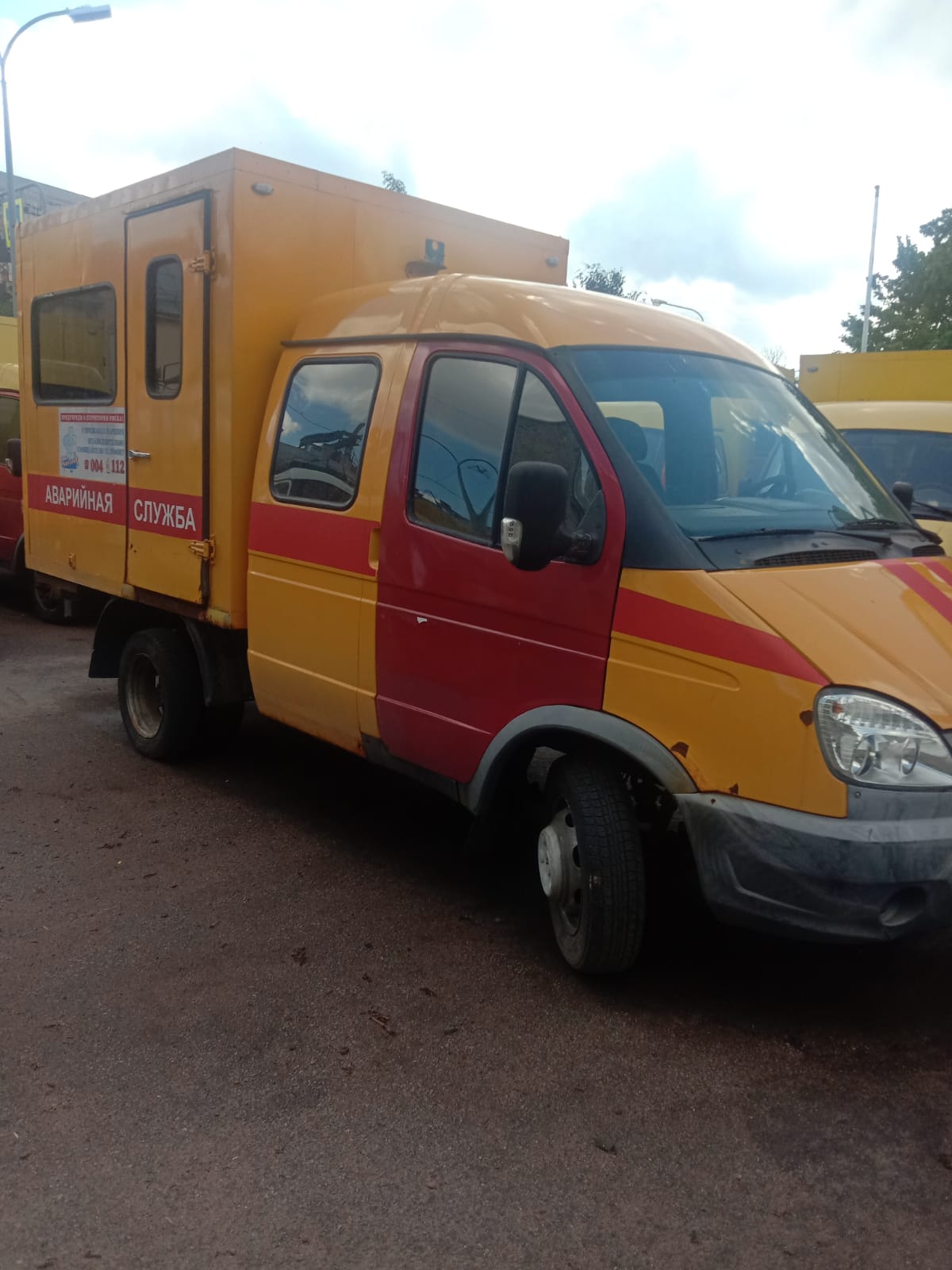 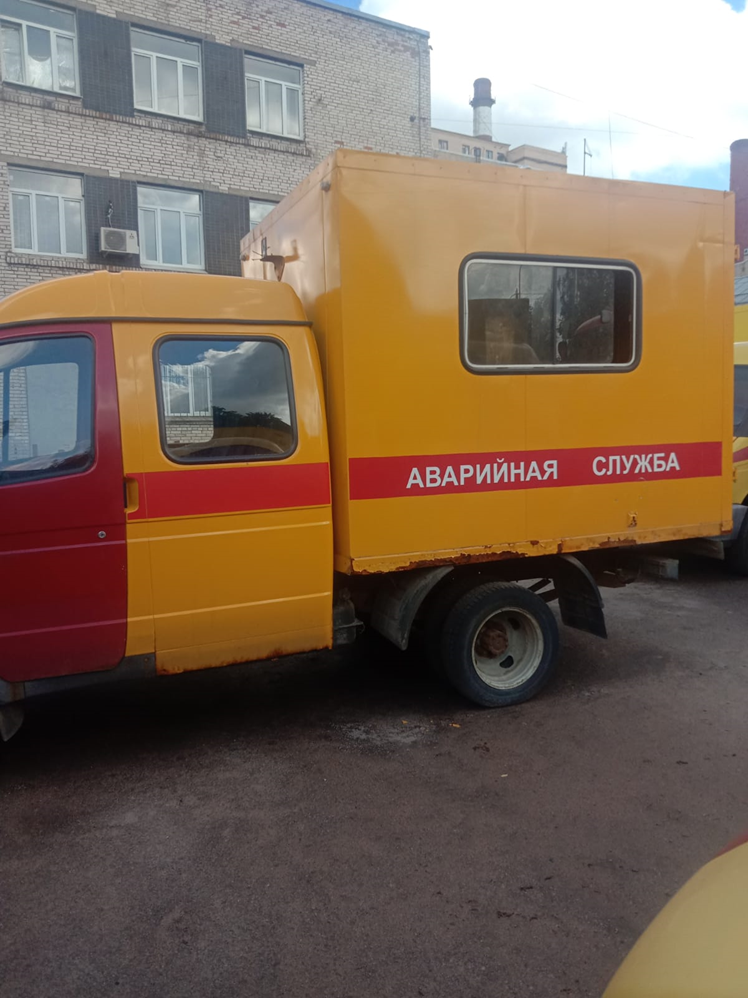 